 	Книга памяти                                                      село Богородицкое   Песчанокопского районаАБДУРАХМАНОВ Абрам Иванович, род. 1915г., уроженец и житель с. Богородицкое, призван Сальским РВК, красноармеец  ряд. 127 с.д.,  убит  02.08.1943г., похор. на западной стороне с. Куйбышевское Ростовской обл. АБДУРАХМАНОВ Абрам Иванович, род. 1925г., уроженец и житель с. Богородицкое, призван Развиленским РВК 1942г., ефрейтор, стрелок  261 с.п. 87 Гв. с.д.,   умер от болезни 24.07.1944г., 3805 ЭГ, похоронен  в г. Херсоне на Новом кладбище 17 участок, 5-й ряд, 2-е место.АКСЕНЕНКО Григорий Авдеевич, род. 1909г., урож. и жит. с. Богородицкое, ст. серж., 95 с.д., пог. 18.11.1943г., похор.  д. Боброво Дубровинского р-на, Витебской обл.АКСЕНЕНКО Алексей Данилович, род. 1915г. урож. и жит. с. Богородицкое, проп. б/в 1943г.АКСЕНЕНКО Иван Сергеевич, род. 1921г. урож. и жит. с. Богородицкое, серж., погиб 1943г.АЛЕШИН Иван Григорьевич, род. 1897г., урож. Рязанская обл., Пронский р-н, с. Дурное  жит. с. Богородицкое, призван Песчанокопским РВК 27.10.1941г.,  кр-ц, сапёр 1609 сап.б-на 1 рота п/п 1948 (26 САПБР). Письменная связь прекратилась с 18.05.1943г. По словам товарища был больным оставлен в г. Гудермесе, где наверно и умер, признан проп. б/в 07.1943г.( Донесения послевоенного периода: 05.07.1946г., ГУК, 3 отдел).АЛИМОВ Алексей Алексеевич, год рождения – 1922. Уроженец с. Богородицкое.  Мобилизован в 1941 Ефимовским РВК  Ленинградской обл.  Ефимовского р-на, рядовой. Последнее место службы -  48 ЗСП. Пропал без вести в мае 1942 г.АЛИМОВ  Федор Емельянович, род. 16.02.1910 г.,  урож. и жит. с. Богородицкое, призван Песчанокопским РВК 25.06.1941г., кр-ц, ряд. 36 кав. полка, попал в плен 18.08.1941г., в районе Станковичи, шталаг VI B, лагерный № 38974, погиб в плену 23.03.1942г., похор.**.   АЛИСОВ Алексей Алексеевич, урож. и жит. с. Богородицкое,  1925 — 1943, ряд., сведений нет. АЛИСОВ Алексей Ильич, род. 1903г., урож. и жит. с. Богородицкое, призван Песчанокопским РВК в 1941г., кр-ц, ряд., признан проп. б/в 12.1943г. (Донесения послевоенного периода: 30.07.1946г., Песчанокопский РВК Ростовской обл). АЛИСОВ Павел Ильич, род. 1910г., урож. и жит. с. Богородицкое, кр-ц, ряд., погиб в 1941г., похор.**.АРХИПОВ Григорий Иванович, род. 1916г., ряд. урож.  с. Богородицкое, жит.** призван Сальским РВК, кр-ц, ряд., 19 див. ООВПП 175 полк,  проп. б/в 08.08.1942г. (Донесения о безвозвратных потерях, 31.12.1942г.,  8 Бр. войск НКВД, Донесения о безвозвратных потерях, 27.02.1943г., Управление войск ООВПП). АРХИПОВ Иван Иванович, род. 1917 г., урож. и жит. с. Богородицкое, мл. лейтенант, ком. взвода 479 с.п. 222 с.д.,  убит 08.03.1942г., похор.в дер. Агафено Смоленской обл.АРХИПОВ Иван Иванович, род.1908г., урож. и жит. с. Богородицкое, ряд..   1908 — 1942г. (Книга памяти Песчанокопского р-на, 1995г.).  АФАНАСЕНКО Алексей Иванович, род. 1906г.,   урож. с. Богородицкое, призван Сталинским РВК, Ростовской обл., г. Ростов-на-Дону, кр-ц, ряд., 11 ОДЭБ, проп. б/в 22.07.1942г., при отходе из г. Ростова попал в плен освобождён 14.05.1943г. штаб 28 А. Дальнейшая судьба автору не известна.АФАНАСЕНКО Иван Васильевич, род. 1908г.,  урож. и жит. с. Богородицкое, призван Песчанокопским РВК 20.07.1941г., кр-ц, стрелок, Письменная связь прекратилась 12.03.42 года. «Самостоятельно делали запрос. Компрометирующих материалов нет. Считаю возможным учесть пропавшим без вести». признан проп. б/в в 12.1943 г. ( Ростовский ОВК от 24.10.1949 г).АФАНАСЕНКО Стефан (Степан) Васильевич, род. 1910г., урож. с. Богородицкое, жит.** призван Тацинским РВК, Ростовской обл.,  кр-ц, ряд., 189 с.д.,  погиб 01.02.1944г., похор. в Ленинградской обл. г. Кингисепп, северо-западная окраина, Роща-500.БУГАЕВ Андрей Демьянович, род.1902 г., уроженец и житель с. Богородицкого, призван Песчанокопским РВК, рядовой, красноармеец в/ч 133 Крымской АШ, пропал без вести с 18.02.1942 г., считается пропавшим без вести с . Дочь - Бугаёва Мария Андреевна. 
БУГАЕВ Антон Демьянович, род.1900 г., уроженец с. Богородицкого, житель зерносовхоза Майского с/с Целинского р-на Ростовской области, призван 27.11.1943 г. Сальским РВК Сальского района, рядовой, стрелок, умер от ран в январе ., место захоронения неизвестно, жена – Бугаева Анастасия Гавриловна.
БУГАЕВ Гаврил Демьянович, род.1912 г., уроженец и житель с. Богородицкого, призван в ., рядовой, пропал без вести в декабре .
БУГАЕВ Михаил Демьянович, род. ., уроженец и житель с. Богородицкого, призван Песчанокопским РВК в ., рядовой, стрелок, погиб в 1944 году в с. Константиновке  Николаевского района,  Украина (это имя есть в списке солдат и офицеров,  похороненных в  Братской могиле в селе  Константиновка).
БУГАЕВ Петр Иванович, род. ., уроженец и житель с. Богородицкого, к-з «За урожай», призван в 20.03.1943 г. Сальским  РВК, беспартийный, красноармеец, рядовой, последнее место службы в/ч 04188 (в/ч 97188), письменная связь прекратилась 5 июня ., пропал без вести в сентябре ., мать – Бугаева Ефимия Нефедовна.
БУГАЕВ Василий Данилович, род. ., уроженец и житель с. Богородицкого, призван в . Сальским РВК Ростовской области, беспартийный, рядовой, последнее место службы -  штаб 3 Гвардейской стрелковой дивизии (22 ГАП), 05.08.1944 г. был ранен в живот, умер от ран  05.08.1944 г.,  похоронен  - Латвийская ССР, с. Бабяны, могила № 14, мать – Бугаева Ольга Демьяновна.
БУГАЕВ Кузьма Иванович, род. ., уроженец и житель с. Богородицкого, призван   в . Песчанокопским РВК, беспартийный, рядовой, стрелок, последнее место службы - 1135 Сальский стрелковый полк, место выбытия - Ростовская обл., Неклиновский р-н, с. Большая Неклиновка, пропал без вести в ., дата выбытия 20.10.1941г., считать  пропавшим без вести - декабрь ., отец – Бугаев Иван Петрович. 
БУГАЕВ Семен Иванович, род.1924 г., уроженец и житель с. Богородицкого, призван в . Песчанокопским РВК, член ВЛКСМ, рядовой, пропал без вести в декабре .
БУГАЕВ Александр Алексеевич, род. ., уроженец и житель с. Богородицкого, призван 25.06.1941 г. Тищенсковским РВК Ростовской области, беспартийный, красноармеец, гвардии  рядовой, стрелок, последнее место службы 103 гвардейский стрелковый полк 34 гвардейской Енакиевской Краснознамённой стрелковой дивизии,  пропал без вести 06.11.. в районе г. Шольтвенцель. Мать – Бугаёва Матрёна Федотовна.
БУГАЕВ Петр Никифорович, род. ., уроженец и житель с. Богородицкого, призван 30.11.1941 Песчанокопским РВК, солдат, стрелок, письменная связь прекратилась 24.02.1942 г., считать пропавшим без вести _.12.1943 г., сын – Бугаев Владимир Петрович.
БОЛГОВ Иван Илларионович, род. ., уроженец и житель с. Богородицкого, призван в . Песчанокопским РВК, член ВЛКСМ, рядовой, умер от ран в . в военном госпитале г. Ростова-на-Дону.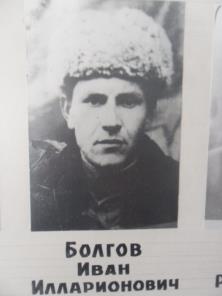 Болгов Иван Илларионович
БОЛГОВ Дмитрий Никифорович, род. ., уроженец и житель с. Богородицкого, призван в . Песчанокопским РВК, беспартийный, красноармеец, рядовой, пропал без вести в1942 г., считать пропавшим без вести в декабре ., жена – Болгова Галина Антоновна.
БОЛГОВ Павел Никифорович, род. ., уроженец  и житель с. Богородицкого, призван в . Песчанокопским РВК, беспартийный, красноармеец,  рядовой, пропал без вести в ., считается пропавшим без вести в декабре ., мать – Болгова Анастасия Азаровна.
БОЛГОВ Петр Никифорович, род. ., уроженец и житель с. Богородицкого, призван в . Песчанокопским РВК, беспартийный, красноармеец, рядовой,  пропал без вести в ., считается пропавшим без вести в декабре ., мать – Болгова Анастасия Азаровна.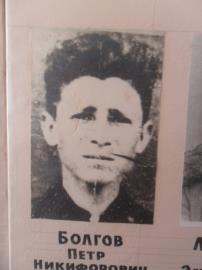                                                    Болгов Пётр Никифорович
БОЛГОВ Сергей Кузьмич, род. ., уроженец и житель с. Богородицкого, призван в . Песчанокопским РВК, рядовой, пропал без вести в .
БОБРОВСКИЙ Константин Ксенофонтович, род. ., уроженец и житель с. Богородицкого, призван в . Песчанокопским РВК, беспартийный, рядовой, стрелок, последнее место службы – 315 стрелковая дивизия, пропал без вести 31.07.1943 г. в районе села Степановка Ворошиловоградской области  Украины (Украинская ССР, Сталинская обл., Снежнянский р-н, в районе с. Степановка и Саур-Могилы) , жена – Бобровская Наталья Мироновна.
БОБРОВСКИЙ  Кузьма Ксенофонтович, род. ., урож. и жит. с. Богородицкого, призван в . Песчанокопским РВК, беспартийный, красноармеец, рядовой, (сержант), пропал без вести в ., считается пропавшим без вести в декабре ., жена – Бобровская Пелагея Петровна.
БОБРОВСКИЙ Иван Григорьевич, род. ., уроженец и житель с. Богородицкого, призван в . Песчанокопским РВК, беспартийный, красноармеец, рядовой, пропал без вести в , считается пропавшим без вести в 1943г., мать – Бобровская Евдокия.
БОРОВСКИЙ Мирон Евдокимович, род.1906 (1903) г., уроженец  с. Богородицкого, житель п. Целина Сальского р-на,  призван 1941г. Пелгановским РВК Ростовской области, беспартийный, рядовой, последнее место службы – связной 91 танковой бригады, убит 27 (22).07 1943 г., первичное место захоронения – Орловская область, Новосильский р-н, д. Собакино, (из списков другого захоронения – Братская могила в д. Юдино Мозовского с/с Залегощенского района), жена – Бобровская Ирина Антиповна.БОНДАРЕВ Михаил Никифорович, род. 1919 (11.07.1918) г., уроженец и житель с. Богородицкого, призван на действительную военную службу в 1940 (1938) г. Песчанокопским РВК, беспартийный, стрелок 133 стрелкового полка, сержант, пленён 03.07.1941 г., место пленения – г. Минск,  погиб в плену 10.10.1941 г. (шталаг II D), место захоронения – Штаргард (Померания), общая могила, мать – Бондарева (Пальчикова) Прасковья Григорьевна.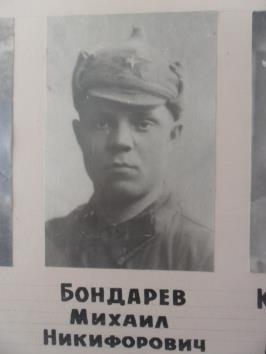 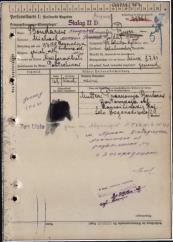 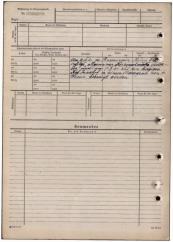 Бондарев М.Н.
БОНДАРЕВ Никита Данилович, род.1909 г., уроженец и житель с. Богородицкого, призван в 1943 г. Песчанокопским РВК, беспартийный, красноармеец,  рядовой, последнее место службы – п/п 4425 «Д», пропал без вести в декабре 1943 г., жена – Бондарева Елена Егоровна.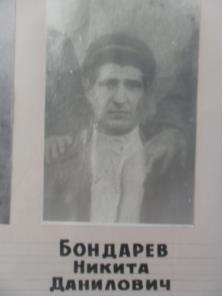                                                   Бондарев Никита Данилович
БОНДАРЕВ Архип Данилович, род. 1907 г., уроженец и житель с. Богородицкого, призван в 1941 г. Песчанокопским РВК, беспартийный, красноармеец, рядовой, пропал без вести в 1941 г., считается пропавшим б/в в декабре 1943 г., жена – Бондарева Анна Кондратьевна
БОНДАРЕВ Александр Константинович, род. 1917 г., уроженец и житель с. Богородицкого, призван на действительную военную службу  в 1939 г. Песчанокопским РВК, беспартийный, рядовой, погиб 31 марта 1942 г.БОБРОВСКИЙ Александр Сергеевич,  род. 1912 г., урож. и жит. с. Богородицкого, призван в 1941 г. Песчанокопским РВК, б/п, рядовой, погиб 15.10.1944 г. в Латвийской ССР, Метавский уезд, д. Мастрест.
БОЧАРНИКОВ Иван Савельевич (Сивстеевич), род.1906 г., уроженец и житель с. Богородицкого, призван в 1941 г. Песчанокопским РВК, беспартийный, рядовой, последнее место службы – полевая почта 1552, пропал без вести в мае 1942 г., считается пропавшим без вести с _.06.1942 г. Дочь – Бочарникова Вера Ивановна.
БОЧАРНИКОВ Петр Саватеевич (Севатеевич), род. 1921 г., уроженец и житель с. Богородицкого, призван в октябре 1941 г. Песчанокопским РВК, красноармеец, рядовой, беспартийный, пропал без вести в 1942 г., считать пропавшим б/в в декабре 1943 г., мать – Бочарникова Федора Егоровна.
БОЧАРНИКОВ Иван Николаевич, род. 1919 г. (1921 г.), уроженец и житель с. Богородицкого, призван на действительную военную службу в 1940 г. Песчанокопским РВК, призван на войну в 1942 г. Грозненским ГВК Чечено-Ингушской АССР, г.Грозный, член ВЛКСМ, рядовой, стрелок, последнее место службы – 392 стрелковая дивизия, погиб 04.08.1944 г., похоронен в 1,5 км западнее села Варница Тираспольского района Молдавской ССР, мать – Бочарникова Наталья Николаевна.
?БОЧАРНИКОВ (БАЧАРНИКОВ) Иван Андреевич, род. 1921 г., уроженец и житель с. Богородицкого, призван в 1941 г. Песчанокопским РВК, беспартийный, рядовой, пропал без вести в декабре 1943 г. или (родился 12.01.1913 г., уроженец с. Богородицкого, житель с. Развильное, погиб в плену, дата пленения – 29.06.1941 г., место пленения – Картус – Береза, шталаг II Н (302) – СС лагерь Ораниенбург, лагерный № 8765, дата смерти _.04.1942 г., отец – Андрей, мать – Любовь)
БОРИСОВ Илья Петрович, род.1899 г., уроженец и житель с. Богородицкого, призван в 1941 г. Песчанокопским РВК, беспартийный, младший сержант, похоронен в  1943г. в лесу южнее посёлка Революции Чернского района ***.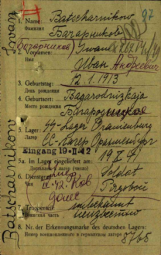 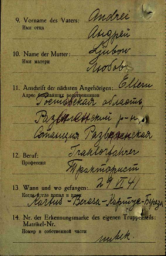 
БОРИСОВ Архип Петрович, род. 1904 г., уроженец и житель с. Богородицкого, призван в 1941 г. Песчанокопским РВК, беспартийный, мл. сержант, последнее место службы 860 стрелкового полка 287 стрелковой дивизии, умер от ран (слепое осколочное ранение гр. клетки с открытым пневмотораксом, слепое осколочное ранение ягодицы и правого бедра с переломом кости; умер от шока)  в 1157 ВГ 22.02.1943 г., извещение выслано 10.03.1943 г. (данные взяты из алфавитной книги умерших в полевом хирургическом госпитале); похоронен*** могила 1, место №18.
БОБРОВСКИЙ Навет Евдокимович, род.1898 г., уроженец и житель с. Богородицкого, рядовой, пропал без вести в 1943 г.
БРАГИН Иван Поликарпович, род.1914 г., уроженец и житель с. Богородицкого, призван в 1941 г. Песчанокопским РВК, беспартийный, красноармеец, рядовой, пропал без вести _.01.1945 г., жена – Брагина Наталья Пантелеевна. 
? БРАГИН Пантелей Петрович, род. 1914 (1893)г., уроженец и житель с. Богородицкого (Развильное), призван в 1943 г. Песчанокопским РВК, беспартийный, красноармеец, рядовой, минёр МРО,  умер от ран 14.09.1944 г., похоронен в Румынии, город Гура-Гумора, жена – Брагина Анастасия Лаврентьевна, с. Развильное Пищенокопского (Песчанокопского) района.
? БРАГИН Иван Пантелеевич, род. 1919 г., уроженец и житель с. Развильное  (Богородицкого), Песчанокопского р-на, беспартийный, младший лейтенант, командир взвода ПТР 138 гв. стрелкового полка, 48 гв. Криворожской Краснознамённой стрелковой дивизии, убит 20.08 1944 г., (пропал без вести в 1945 г.,рядовой),удостоверение личности – сер. СХ 000001 № 67656, место захоронения – Польша, Варшавское воеводство, с. Аптуновка, мать – Брагина Анисия (Анастасия) Лаврентьевна.
БУЗДАЕВ Иван Андреевич, род.1898 г., уроженец и житель с. Богородицкого, призван 10 (14).05.1943 г. Песчанокопским РВК, беспартийный, солдат, стрелок, рядовой, пропал без вести  15.11.1946 г. (_.02.1945 г.), письменная связь прекращена с ноября 1944 г., (связь прекращена после войны), жена – Буздаева Дарья Ивановна.
БУШНЕВ Илья Данилович (Николаевич), род.1923 г., уроженец и житель с. Богородицкого, призван в 1941 г. Песчанокопским РВК, беспартийный, красноармеец, рядовой, пропал без вести в  1941 г. считается пропавшим б/в с декабря 1943 г., отец – Бушнев Данил Павлович.
БЛИЗНИЧЕНКО Петр Ефимович, род.1902 г., уроженец и житель с. Богородицкого, призван в 1941 г. Песчанокопским РВК, беспартийный, рядовой, красноармеец, пропал без вести в 1942 г, считается пропавшим б/в с декабря 1943 г., мать – Близниченко Анастасия Петровна.
ВАЛУЙСКИЙ Иван Стефанович, род. 1909, урож. и жит. с. Богородицкое, рядовой.
ВАЛУЙСКИЙ Стефан Исаевич, род.1911, урож. и жит. с Богородицкое,рус., беспарт.,мобилизован в 1941 году. Погиб Ростовская обл.Матвеево-Курганский р-н, п. Крынка, центр усадьбы Братская могилаВАЛУЙСКИЙ Михаил Акимович, род 1919, Ростовская обл., Развиленский р-н, с. Богородицкое, рус., член ВЛКСМ, призван 21.06.1941, Песчанокопский РВК, Ростовская обл., Песчанокопский р-н, Последнее место службы	24 горн. СД 897 ГССП, ряд., погиб в 1944 году в Польше, в Сановской области, в селе Ясен, с-з сторона церкви у братской могилы, ряд 25, могила №3 первый ряд с севера.ВАЛУЙСКИЙ Николай Акимович, род.1923, Ростовская обл., Развиленский р-н, Богородицкий с/с, с. БогородицкоеПризван 05.10.1941 Песчанокопский РВК, Ростовская обл., Песчанокопский р-н, Последнее место службы	п/п 3292, ряд., пропал без вести 06.1945 года.ВАЛУЙСКИЙ Иван Акимович, 1923 - 1943, рядовой, сведений нет.
ВАЛУЙСКИЙ Петр Григорьевич, род.1907, русский., беспарт., Ростовская обл., Развиленский р-н, с. Богородское	Призван в 1941 году	Песчанокопский РВК, Ростовская обл., Песчанокопский р-н, Последнее место службы	118 сдряд.,убит 25.07.1943. Первичное место захоронения	Ростовская обл., Куйбышевский р-н, х. Репяховатый
ВАЛУЙСКИЙ Николаи Павлович. Род.1923, Ростовская обл., Развиленский р-н, с. Богородицкое, призван Развиленским РВК, Ростовская обл., Развиленский р-н,46 Гв. Сд, кр-ц, убит 19.01 1944Калининская обл., Пустошкинский р-н, д. Шалаи, юго-западнее, 300 м.ВАЛУЙСКИЙ Архип Павлович, род. 1911, урож. и жит. с. Богородицкое, рус., беспарт. Мобилизован в 1941 году Песчанокопским РВК, гв. ряд.. Без вести пропал в декабре 1943 года.
ВАЛУЙСКИЙ Николай Васильевич, род.-1922, урож. и жит. с. Богородицкое. рус., беспарт. Мобилизован в 1941 году Песчанокопским РВК, гв. ряд. Без вести пропал в декабре 1943 года.
ВАЛУЙСКИЙ Иван Леонтьевич, род.1912; урож. и жит. с. Богородицкое, призван 01.07.1941 Песчанокопский РВК, Ростовская обл., Песчанокопский р-н ряд, пропал без вести 05. 1943.ВАЛУЙСКИЙ Петр Азарович, 1905 — 1943, рядовой, сведений нет.
ВАЛУЙСКИЙ Николай Петрович. Род.1907, урож. и жит. с. Богородицкое, рус, беспарт., призван в 1941 года Песчанокопским РВК, погиб в 1942 году ряд., Место захоронения Волгоградская обл. Серафимовичский р-н, х. Чеботари Братская могила.ВАЛУЙСКИЙ Семен Семенович, род.1920, урож. и жит. с. Богородицкое, рус, член ВЛКСМ. Мобилизован в декабре1941 года, гв. ряд. Погиб в ноябре 1942 года в городе Керчи. 
ВАСИЛЕНКО Афанасий Филиппович. Род.1910, урож. и жит. с. Богородицкое, рус., беспарт. Мобилизован в 1941 году Песчанокопским РВК, гв ряд. В списках значится без вести пропавшим с 1943 года.ВАСИЛЕНКО Иван Кондратьевич, род. 1919, урож. и жит. с. Богородицкое, член ВЛКСМ, призван Песчанокопский РВК, Ростовская обл., Песчанокопский р-н ряд. пропал без вести 09.1941.ВАСИЛЕНКО Иван Михеевич, род. 1912, Ростовская обл., Развиленский р-н, Богородицкий с/с, к/з им. Кагановича беспарт, призван	07.07.1941 Песчанокопский РВК, Ростовская обл.,ряд, Последнее место службы	п/я 25 "З", пропал без вести 02.1943.ВАСИЛЕНКО Петр Андреевич, род. 1904, урож. и жит. с. Богородицкое, рус, беспарт, мобилизован в 1941 году Песчанокопским РВК, гв ряд. Погиб в 1944 году.ВАСИЛЕНКО Иван Ильич. Род.1906 Ростовская обл., Развиленский р-н, с. Богородицкое, призван в 1941 году Развиленский РВК, Ростовская обл., Развиленский р-н, ряд. Последнее место службы 42 ГКП 10 Гв. КД 4 КК	убит 03.09.1943. Захоронен Украинская ССР, Сталинская обл., Тельмановский р-н, с. СамсоновоВАСИЛЕНКО Иван Трофимович,род. 1908году, урож. и жит. с. Богородицкое. Призван в 1941 году Песчанокопский РВК, Ростовская обл., Песчанокопский р-н, кр-ц, пропал без вести 12.1943 года.  
ВЕРЕТЕННИКОВ Иван Панфилович, род. в 1919 году Ростовская обл., Развиленский р-н, призван	 Развиленский РВК, Ростовская обл., Развиленский р-н, Последнее место службы	34 отд. стрелк. бр., сержант, убит 16.04.1943 года, захоронен	Краснодарский край, Славянский р-н, х. Староредутский.
ВЕРЕТЕННИКОВ Артем Терентьевич, род. 1910, урож. и жит. с. Богородицкое, рус., беспарт, мобилизован в 1941 году, гв. ряд., В списках значится без вести пропавшим с декабря 1943 года. ВЕРЕТЕННИКОВ Егор Владимирович, род 1915 Ростовская обл., Развиленский р-н, с. Богородицкое, призван	Развиленский РВК, Ростовская обл., Развиленский р-н Последнее место службы штаб 395 сд , капитан, убит 22.09.1943 года, Регион захоронения Краснодарский край  Крымский р-н, станица Варениковская, паркВЕРЕТЕННИКОВ Александр Семенович, род 1921 Ростовская обл., Развиленский р-н, с. Богородицкое, призван в 1941 г.  Песчанокопский РВК, Ростовская обл., Песчанокопский р-н, Последнее место службы	130 сд, рядовой, пропал без вести 06.03.1944 года. Захоронен  - Украинская ССР, Николаевская обл., Ново-Воронцовский р-н, х. Веремеевка, восточнее, 500 м.ВЕРЕТЕННИКОВ Сергей Родионович (Радионович), род.1914 г, уроженец и житель с. Богородицкого, призван на службу Песчанокопским РВК 01.09.1939 г., беспартийный, красноармеец, стрелок, пропал без вести 1.08.1941 г., считается пропавшим б/в с _.05.1943 г., жена – Веретенникова Александрв Степановна.ВЕРЕТЕННИКОВ Иван Иванович, рядовой. Сведений нет.ВИХРОВ Василий Сафронович род. 1911 г. Ростов-на-Дону, призван в 1944, Погребищенский РВК, Украинская ССР, Винницкая обл., Погребищенский р-н, Последнее место службы	68 Гв. сд . ряд., убит 10.03.1945 года, захоронен	Венгрия, варм. Пешт-Пилис-Шолт-Кишкун, г.дв. Сильфа, могила № 86ВИХРОВ Пётр Сафронович, род. В 1920 году. урож. и жит. с. Богородицкое, рус., член ВЛКСМ,  призван на действительную военную службу в 1941 году Песчанокопским РВК, гв. ряд., умер от ран и похоронен в селе Богородицком. 
ВИХРОВ Григорий Лукьянович. Род. В 1912 году, урож. и жит. с. Богородицкое, русский, беспарт., мобилизован в 1942 году Песчанокопским РВК, гв. ряд. Без вести пропал в декабре 1943 года. ВОСКОВСКИЙ Григории Алексеевич, род. В 1912 году, урож. и жит. с. Богородицкое, рус., беспарт., призван на действительную воинскую службу в 1941 году, гв. ряд. Погиб в 1941 году в городе Ровеньки, Ворошиловоградской области. Похоронен на гражданском кладбище.ВАЛУЙСКИЙ Никита Павлович Род. В 1906 году, урож. и жит. с. Богородицкое, рус., беспарт. Мобилизован в 1941 году, гв. ряд., Умер от ран и похоронен в селе Богородицком.ВЕРЕТЕННИКОВ Петр Митрофанович, род.1919 г., уроженец с. Богородицкого, житель Московская обл., г. Дмитров, ул. Московская, д. 26, русский, член партии, Призван из г. Димитрова, Московской области. Ст. лейтенант. Погиб 17 октября 1943 года при форсировании Днепра. Захоронен Украинская ССР, Киевская обл., Черкасский р-н, д. Свидовок, северо-западная окраина, могила № 10	Присвоено звание Героя Советского Союза в 1944 году. 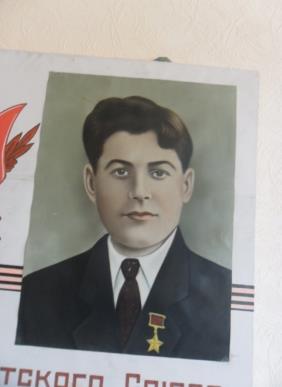 ВАСИЛЕНКО Афанасий Филиппович род. В 1910 году, урож. и жит. с. Богородицкое, рус., беспарт. Мобилизован в 1941 году Песчанокопским РВК, гв. ряд. В списках значится без вести пропавшим в 1943 году.ВАЛУЙСКИЙ Иван Стефанович род.в 1909 году, урож. и жит. с. Богородицкое, рус., беспарт.,призван в 1941году Песчанокопский РВК, Ростовская обл., Песчанокопский р-н красноармеец. Пропал без вести 12.1943.ВЕРЕТЕННИКОВ Иван Иванович род.1913 Ростовская обл., Развиленский р-н, с. Богородицкое, призван 17.01.1940 Сальский РВК, Ростовская обл., Сальский р-н, Последнее место службы 267 СП, ряд. Пропал без вести 19.06.1941 года.        
ВАЛУЙСКИЙ Иван Петрович, 1907 - . рядовой, сведений нет.ГАЛКИН Кузьма Антипович (Антонович),  год рождения 1911, уроженец и житель с. Богородицкое, мобилизован 26.06.1941 г. Песчанокопским РВК, беспартийный, солдат, стрелок, без вести пропал 03.03.1943 г., считается пропавшим б/в _.10.1943 г. Жена – Галкина Мария Вас.ГЕТМАНЦЕВ Иван Иванович, сержант,  год рождения 1922,член ВЛКСМ,  мобилизован в 1941 году Песчанокопским РВК, погиб в 1943 году под Новороссийском,  станица Абинская.ГЕТМАНЦЕВ Николай  Иванович,  год рождения – 1920 г., уроженец и житель с. Богородицкое, призван в 1941 г. Развиленским РВК Ростовской области, беспартийный, ст. сержант, шофёр, последнее место службы – 19 танковый Перекопский Краснознамённый корпус, 1717 ЗАП, умер от болезни 21.11.1944 г., место захоронения – Латвия, Елгавский район, пос. Ливберзе, братская могила.ГОРДИЕНКО Семён Никитович,  год рождения 1898,  русский,   беспартийный.  Мобилизован в 1941 году Песчанокопским РВК,  гвардии рядовой, пропал без вести в 1943 году.ГОРДИЕНКО Фёдор Иванович, год рождения  1924,  русский.  Член ВЛКСМ,  мобилизован в  1942 году,  гвардии рядовой,  погиб при освобождении   Латвии  в 1944 году,  похоронен в селе  Резекия  Рошкия  могила № 12.ГЛАДКОВ   Семён Васильевич,  год рождения 1915 (1911),  уроженец и житель с Богородицкого, мобилизован в 1941 году  Песчанокопским РВК,  беспартийный, гвардии младший сержант, командир отделения 2 гвардейского механизированного корпуса 5 гвардейской механизированной бригады, погиб 18.12.1943 г., похоронен в братской могиле  - Украина, Николаевская область, Цюрупинский район, х. Саги. ГРИГОРЕНКО  Александр Игнатьевич,  год рождения  1914,  русский, беспартийный, мобилизован в 1941 году Песчанокопским РВК, гвардии рядовой, без вести пропал в декабре 1943 года. ГРИГОРЕНКО Николай Иванович, год рождения - 1913,  русский, беспартийный, мобилизован в 1941 году Песчанокопским РВК.  Гвардии рядовой. Без вести пропал в декабре 1943 года.ГРИГОРЕНКО Гаврил Иванович, род. 1916 г. урож. и жит. с. Богородицкое, призван 1941г., гвардии рядовой, пропал без вести в  декабре 1943г.ГРИГОРЕНКО Петр Иванович, род. 1922г. , уроженец и житель с. Богородицкое, мл. серж., погиб в 1943г.ГРИГОРЕНКО Василий Тимофеевич, род.1907г. уроженец и житель с. Богородицкое, призван Песчанокопским РВК 1941г., гвардии рядовой, пропал без вести в декабре1943г.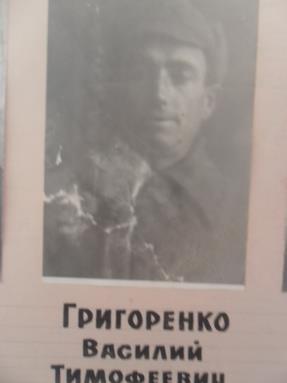 ГригоренкоВасилий АлексеевичГРИГОРЕНКО Ефим Тимофеевич, род. 1908г. урож. и жит. с. Богородицкое, призван Песчанокопским РВК 1941г., гвардии рядовой, пропал б/в 1943 г.ГРИГОРЕНКО Петр Григорьевич, род. 1900г. урож. и жит. с. Богородицкое, призван 1941г., рядовой, пропал б/в 1943 г.ГРИГОРЕНКО Степан Дмитриевич, род. 1911г. урож. и жит. с. Богородицкое, призван Песчанокопским РВК 1941г., гвардии рядовой, погиб в 1944 году в деревне Бушины, северная сторона шоссе, Восточная Пруссия.ГРИГОРЕНКО Михаил Гаврилович, род. 1916 г., урож. и жит. с. Богородицкое, призван Песчанокопским РВК 1942г., рядовой, погиб 1944г.Другие данные: род.1923 г, уроженец и житель с. Богородицкого, призван в 1941 г. Песчанокопским РВК, член ВЛКСМ, сержант, кавалерист, считается пропавшим без вести с _.11.1943 г.(со слов товарищей убит, похоронен в Сталинграде), связь потеряна с августа 1942 г., мать – Григоренко Мария Ивановна.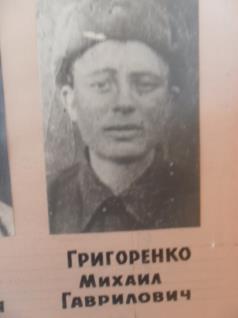 ГригоренкоМихаил ГавриловичГРИГОРЕНКО Иван Пантелеевич, род 1924г. урож. и жит. с. Богородицкое, призван Песчанокопским РВК октябрь 1941г., гвардии рядовой, умер от ран 04.04.1943г., похор. г. Сочи, Центральный р-н, Завокзальный мемориал, Братская могила.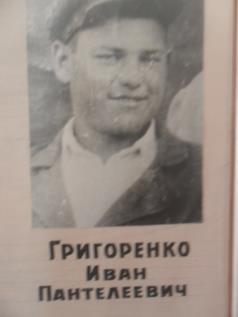 Григоренко Иван ПантелеевичГРИГОРЕНКО Федор Васильевич 1915-1944 рядовой. Год рождения 1915. русский, беспартийный. Мобилизован в 1941 г. Песчанокопским РВК, гвардии рядовой. Погиб в 1944 г. в поле восточнее деревни Касетково Милеского района Ленинградской обл.ГРИГОРЕНКО Николай Владимирович, год рождения – 1907, уроженец  и житель с. Богородицкого, беспартийный. Мобилизован  30августа 1941г.  Песчанокопским РВК  Ростовской обл. Песчанокопского р-на, рядовой, стрелок. Пропал без вести в апреле 1943 г.ГРИБЕННИКОВ Василий Поликарпович 1915-1942 рядовой, русский, беспартийный. Мобилизован в 1941 г. Песчанокопским РВК, гвардии рядовой. С списках значиться без вести пропавшим с ноября 1942 г.ГРИБЕННИКОВ  Сергей Борисович 1909-1943 рядовой. Год рождения 1909, русский, беспартийный. Мобилизован в 1941,  гвардии рядовой. В списках значится без вести пропавшим с декабря 1943 г.ГРИНКИН  Макар Яковлевич 1917-1942 рядовой. год рождения 1917, русский, член ВЛКСМ. Мобилизован в октябре 1941 г, гвардии рядовой. На фронте пропал без вести в ноябре  1942 г.ГРИНКИН Иван Антонович 1918-1942 лейтенант. Год рождения 1918, русский, член ВЛКЛСМ.  Мобилизован из г. Ленинграда в 1941, лейтенант медицинской службы. Погиб в 1942 г при защите г. Ленинграда. ГРИНКИН  Иван Яковлевич 1908-1942 рядовой. Год рождения 1908, русский, беспартийный, Мобилизован в 1942 г., гвардии рядовой. Пропал без вести в декабре 1943 г. ГРИНКИН  Григорий Емельянович 1915-1943 рядовой, Год рождения - 1915. русский, беспартийный. Мобилизован в 1941 г. в Песчанокопским РВК, гвардии рядовой. Без вести пропал в декабре 1943 г.ГРИНКИН Иван Карпович, род. 1907 г., урож. И жит. с. Богородицкое, русский, беспартиный, мобилизован в 1941 г. Песчанокопским РВК, гвардии рядовой, пропал безвести. ГРИНКИН Стефан Ульянович, род. 1903 г., русский, беспартийный, мобилиз. В 1941 г. Песчанокопским РВК, гвардии рядовой, пропал безвести в 1943 г.ГРИНКО Андрей Анастасьевич, род. 1923 г., русский, член ВЛКСМ, мобил., из г. Ленинграда 1941 г., лейтенант мед. Службы, погиб в 1942 г.ГРИНКО Яков Николаевич,  1920-1941 г., рядовой. (Сведений нет)ГРИЩЕНКО Вера Семеновна, род. в 1920 г., русская, член ВЛКСМ, гвардии рядов., добровольно встала на защиту Родины, погибла в декабре 1943г.ГРИЩЕНКО Алексей Филиппович, род.  в 1915 г. русский, гвардии рядовой, моб., в 1941 г. Песчанокопским РВК, погиб в 1945 г. в с. Шабирау в Германии.ГРИЩЕНКО Филипп Прокофьевич, год рождения - 1902 г., урож. и жит. с. Богородицкое, русск., беспарт.,  мобилиз. в 1941 г Песчанокопским РВК, Ростовская обл., гвардии рядовой, пропал без вести в 1943 г.ГРИЩЕНКО Павел  Федотович, год рождения - 1917 г. русский, беспарт., мобил. В 1941 г. Песчанокопским РВК, Ростовской обл., Песчанокопского р-н, гвардии ефрейтор, умер от ран в 1943 г., похор. Украинская ССР, Сумская обл.,  Харпенский р-н, с. Корчановка, кладбище.ГРИЩЕНКО Владимир Федотович, род.1905г., урож. и жит. с. Богородицкое, призван Песчанокопским РВК  1941 г., рядовой. Пропал без вести на фронте в марте 1943 году.ГРИЩЕНКО Александр Федотович, род.1911г., урож. и жит. с. Богородицкое, призван Песчанокопским РВК  1941 г., рядовой. Пропал без вести на фронте в декабре 1943 году.ГРИЩЕНКО Семён Прокопович, род.1902г., урож. и жит. с. Богородицкое, призван Песчанокопским РВК  1941 г., рядовой. Пропал без вести на фронте в декабре 1943 году.ГРИЩЕНКО Пётр Сафронович, род.1924г., урож. и жит. с. Богородицкое, призван Песчанокопским РВК  1941 г., рядовой. Пропал без вести на фронте в декабре 1943 году.ГУСАКОВ Алексей Ильич, род.1920 г., урож. и жит. с. Богородицкое, призван на действительную военную службу в  1940 г., рядовой. В списках значится без вести пропавшим в 1943 году.ГУСЕВ  Илья Арсентьевич, род.1907г., урож. и жит. с. Богородицкое, призван на действительную военную службу Песчанокопским РВК  в  1941 г., рядовой. В списках значится без вести пропавшим с декабря  1943 года.ГУСЕВ  Василий Михайлович, род.1925 г., урож. и жит. с. Богородицкое, призван на действительную военную службу Песчанокопским РВК  в  1943 г.,гвардии младший сержант, механик-водитель танка. Погиб в 1945 году под городом Кёнигсбергом, деревня Гальденбаум.
ГУСЕВ  Иван Архипович, род.1905г., урож. и жит. с. Богородицкое, призван на действительную военную службу Песчанокопским РВК  в  1941 г., рядовой. Погиб в Польше в 1945 году, севернее села Канта.ГУСЕВ Василий Архипович, год рождения -1912 , русский , беспартийный , мобилизован  Песчанокопским РВК , гвардии рядовой . Погиб при освобождении города Ростова-на –Дону в 1943 году. Похоронен на Нахичеванском кладбище , могила №38.ГУСЕВ Дмитрий Архипович, год рождения - 1919, русский, беспартийный. Мобилизован в 1941 году Песчанокопским РВК, гвардии сержант. Погиб в 1942 году. Похоронен в хуторе Астахове Боковского района Ростовской области.ГУСЕВ Иван Аксенович, год рождения 1914,русский , беспартийный. Мобилизован в 1941 году Песчанокопским  РВК, гвардии рядовой. Пропал без вести в 1943 году.ГУСЕВ Иван Зиновьевич, год рождения -1923, уроженец села Богородицкое, Песчанокопского района, Ростовской области, рядовой. Погиб в 1943 г.ГУРЬЕВ Матвей Егорович, год рождения - 1925 ,уроженец села Богородицкое, Песчанокопского района, Ростовской области, рядовой. Погиб в 1944 г.ГУРЬЕВ Иван Иванович, год рождения - 1900 , русский, беспартийный. Мобилизован Песчанокопским РВК , гвардии рядовой. В декабре 1941 года без вести пропал.ГОНЧАРОВ Иван Игнатьевич, год рождения - 1909, русский, беспартийный. Мобилизован в 1941 году Песчанокопским РВК, гвардии рядовой. Погиб в 1944 году. Похоронен на гражданском кладбище в селе Новоселовка, Широновского района, Днепропетровской области. ГРУШКИН Михаил Александрович, год рождения - 1925, русский, член ВЛКСМ. Мобилизован в 1943 году Песчанокопским РВК, гвардии рядовой.  Погиб в 1944 году.ГАЙДУКОВ Иван  Прокопович, год рождения – 1920, русский. Мобилизован в 1941 году, гвардии рядовой. Без вести пропал в 1942 году.ГРУШКИН  Петр Тимофеевич, год рождения – 1925, русский, член ВЛКСМ. Мобилизован в 1943 году, гвардии рядовой. Без вести пропал в декабре 1843 года.ГРЯЗЕВ Василий Абрамович, год рождения – 1921, русский, член ВЛКСМ. Мобилизован в октябре 1941 года, гвардии рядовой. На фронте пропал без вести в 1941 году.ГРИЩЕНКО Михаил Степанович, год рождения -1911. Уроженец и житель с. Богородицкое. Мобилизован  Песчанокопским РВК  Ростовской обл. Песчанокопского р-на, рядовой. Последнее место службы - 1135 Сальский сп. Пропал без вести 20 октября 1941г. около с. Большая Неклиновка  Ростовской обл., Неклиновского р-на.ДАНИЛОВ Дмитрий Артемович, год рождения – 1925, русский, член ВЛКСМ. Мобилизован в 1943 году Песчанокопским РВК, гвардии рядовой, Погиб в январе  1945 года.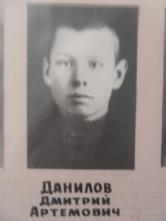                                            Данилов Дмитрий АртёмовичДАНИЛОВ  Григорий Карпович, год рождения – 1908 (1912) г., уроженец с. Богородицкого, в ряды Красной Армии призван в 1935 году, член ВКП(б), воинское звание – мл. лейтенант, окончил курсы младших командиров ВКА в 1930 г. Последнее место службы – Западный фронт, 725 стрелковый полк, 113 стрелковая дивизия, пропал без вести между 22.06.1941 и 26.07.1943 г., жена -  Данилова Мария Николаевна.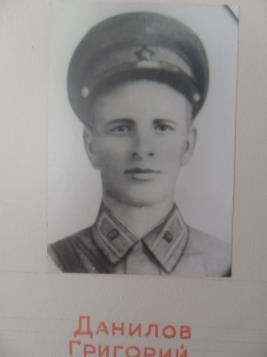 Данилов Григорий КарповичДАНИЛОВ Федор Александрович, год  рождения – 1921, в Красной Армии с мая 1941 г., младший лейтенант, командир взвода отдельного миномётного батальона 142 отдельной стрелковой бригады,  без вести пропал в 1942 г., отец – Данилов Александр Епифанович.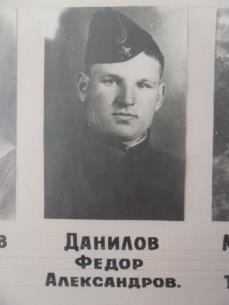                                                            Данилов Ф.А.ДАНИЛОВ Иван Евстафьевич, год рождения  - 1920, русский. Мобилизован  в 1941 году Песчанокопским РВК. Погиб в 1943 году в Полтавской области, Гимазевском районе, хуторе Раздел-Березовский.ДЕМЧЕНКО Николай Семёнович, год рождения - 1911, русский, беспартийный. Мобилизован в 1941 году, гвардии рядовой. На фронте пропал без вести в декабре 1943 года.ДЗЮБА Афанасий Сергеевич, год рождения -1916, русский беспартийный. Мобилизован  в 1941 году Песчанокопским РВК, гвардии старшина. Похоронен в братской могиле хутора Соловьи, Триэкульской волости Литовской ССР.ДОЛБНЯ Пётр Васильевич, год рождения -1919, русский член партии. В 1939 году  поступил в Ленинградское инженерно-техническое училище, воинское звание лейтенант. Погиб в 1943 году под Ленинградом.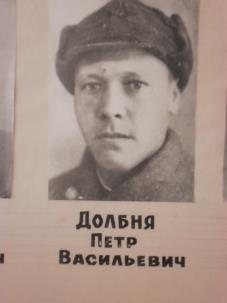                                                         Долбня Пётр ВасильевичДОЛБНЯ Иван Васильевич, год рождения - 1923, русский, член ВЛКСМ. Мобилизован в 1941 году Песчанокопским РВК, гвардии рядовой. Погиб в 1942 году в г. Ржев, Калининской области.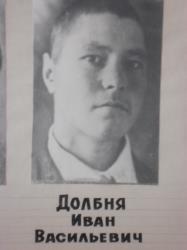                                                      Долбня Иван ВасильевичДОЛБНЯ Александр Захарович, год рождения - 1925, русский, беспартийный. Мобилизован в 1943 году. Погиб в 1943 году в селе Большой Токмак Запорожской области.ДОВГУЛЕВ Иван Митрофанович, год рождения 1924, русский, член ВЛКСМ. Мобилизован в 1942 году Песчанокопским РВК, гвардии рядовой. Без вести пропал в декабре 1943 года.ДОЛГУШЕВ Сергей Фёдорович, год рождения 1923, уроженец и житель с. Богородицкого, призван  в 1941 г. Развиленским РВК Песчанокопского района, член ВЛКСМ, сержант, заряжающий 76-мм орудия 664 стрелкового полка 130 стрелковой дивизии, полевая почта – 11981, погиб 13.01.1945 года. Похоронен в посёлка Пабаллен Гумбиненского округа, Восточная Пруссия. (Извещение №14 от 14.01.1945 г.). Мать – Долгушева Марфа Никифоровна.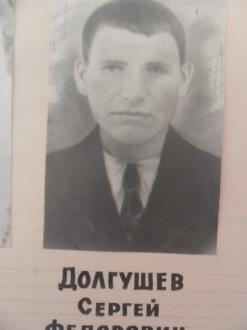 Долгушев Сергей ФёдоровичДРУЗЬЕВ  Иван Прокопович, год рождения 1905, русский, беспартийный. Мобилизован в 1941 году Песчанокопским РВК, гвардии рядовой. Без вести пропал в декабре 1943.ДРУЗЬЕВ Василий Петрович, год рождения  - 1917,русский, беспартийный, гвардии рядовой. Погиб в 1944 году. Похоронен во дворе школы села Кориткое  Слабодзинского района Одесской областиДРУЗЬЕВ  Михаил Прокопович, год рождения 1909, русский, беспартийный. Мобилизован в 1941 году Песчанокопским РВК, гвардии рядовой. Без вести пропал в декабре 1943 годаДУДЧЕНКО  Петр Кириллович,  год рождения – 1912. Русский, беспартийный. Мобилизован в 1941 году Песчанокопским РВК, гвардии рядовой. Без вести пропал в 1942 году.ДУДЧЕНКО  Иосиф Семенович, год рождения – 1908. Русский ,беспартийный. Мобилизован в 1941 году Песчанокопским РВК, гвардии рядовой. Без вести пропал в декабре 1943 года.ДУЕВ Иван Гаврилович,  год рождения 1905, русский, беспартийный. Мобилизован в 1941,гвардии рядовой. Без вести пропал в декабре 1943.ЕВСЕЕВ  Георгий (Егор) Пантелеевич, год рождения -1899,уроженец и житель с. Богородицкого, призван в 1941 г. Песчанокопским РВК, беспартийный, красноармеец, стрелок 242 горной стрелковой дивизии 897 горного стрелкового полка, убит 29.07.1943 г.. первичное место захоронения – Краснодарский край, Крымский район, станица Неберджаевская, высота 162, 1, западный скат (склон), Последнее место захоронения: Крымский район, Нижнебаканский сельский совет, станица Неберджаевская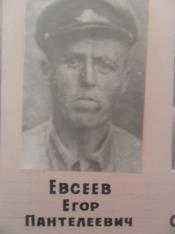 ЕвсеевГеоргий (Егор) ПантелеевичЕВСЕЕВ  Гаврил Пантелеевич, год рождения - 1907, русский, беспартийный. Мобилизован в 1941 году Песчанокопским РВК, гвардии рядовой. В списках числится пропавшим без вести с декабря 1943года.  ?ЕМЕЛЬЧЕВ Петр Васильевич, род. 1915 г., уроженец и житель с. Богородицкого (Красной Поляны), призван в 1942 г. Песчанокопским РВК, беспартийный, рядовой, красноармеец, последнее место службы 530 СП, пропал без вести __.06.1942 г., жена – Карагодина  Е.И. (с.Красная Поляна, к-з «Большевик») ? ЕМЕЛЬЧЕВ Александр Иванович, род.1922 г., уроженец и житель с. Богородицкого (Красная Поляна), призван 22.04.1941 г. Песчанокопским РВК, беспартийный, солдат, стрелок, письменная связь прекратилась 17.04.1942 г., пропал без вести __. 05.1943 г., мать – Емельчева Прасковья Мартыновна. (с. Красная Поляна)ЕМЕЛЬЧЕВ Иван Иванович, род. 1907г., уроженец и житель с. Богородицкого, призван в 1941 г. Песчанокопским РВК, беспартийный, красноармеец, рядовой, пропал без вести в 1942 г., считается пропавшим без вести _.12.1943 г., жена – Емельчева Федора Захаровна.ЕМЕЛЬЯНОВ Иван Иванович, род.1907 г., уроженец и житель с. Богородицкого, призван в 1941 г. Песчанокопским РВК, русский, беспартийный, рядовой, считается пропавшим  без вести в декабре 1943 г.
ЕМЕЛЬЯНОВ Харитон Акимович, 1905 — 1941, рядовой.
ЕФРЕМОВ Сергей Ис(с)идорович, род.1924 г., уроженец и житель с. Богородицкого, призван в 1943 г. Песчанокопским РВК, беспартийный, красноармеец, рядовой, последнее место службы - ППС 2142 в/ч 813, пропал без вести в декабре 1943 г., мать – Ефремова Мария Епифановна.ЗАРУДНЕВ Илья Никитович,  год рождения – 1907. Уроженец и житель с. Богородицкое, член ВКП(б). Мобилизован  Песчанокопским РВК, Ростовской обл., Песчанокопского р-на, ст. сержант, помощник командира по полит. части. Последнее место службы - 40 ОСБр. Убит 16 декабря 1942 г. Место захоронения - Смоленская обл., Кармановский р-н, в районе д. Чуйково,  в лесу.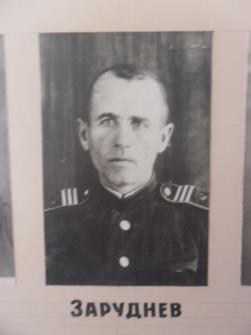 
ЗАЙЦЕВ Дмитрий Алексеевич, род.1900 г., уроженец и житель с. Богородицкого, призван в 1941 г. Песчанокопским РВК, беспартийный, ст. сержант, погиб в 1943 г., похоронен на х. Грушовка Белореченского района Краснодарского края.
ЗАДОРОЖНЫЙ Стефан Филиппович, род. 1909 г., уроженец и житель с. Богородицкого, призван в 1941 г. Песчанокопским РВК, беспартийный, рядовой, пропал без вести (погиб) в 1942 г.
ЗАКАТЯНСКИИ Илья Михайлович, 1908 — 1943, рядовой, сведений нет.
ЗАПОРОЖЦЕВ Никита Иванович, род.1901 г., призван в 1941 г. Песчанокопским РВК, беспартийный, красноармеец, рядовой, пропал без вести в 1941 г., считается пропавшим без вести с декабря 1943 г. Жена – Запорожцева Евдокия Ивановна.
ЗАПОРОЖЦЕВ Тимофей Поликарпович, род.1905 г., уроженец и житель с. Богородицкого, призван в 1941 г. Песчанокопским РВК, беспартийный, красноармеец, рядовой, пулемётчик, последнее место службы – 549 стрелковый полк 127 стрелковой дивизии, убит 17.07.1943 г., первичное место захоронения – Ростовская область, Куйбышевский р-н, с. Ново-Бахмутское, восточнее, жена – Запорожцева Екатерина Тимофеевна.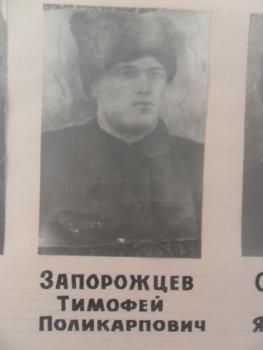 ЗапорожцевТимофей Поликарпович
ЗАПОРОЖЦЕВ Алексей Никитович, род. 1911 г., уроженец и житель с. Богородицкого, призван в 1941 г. Песчанокопским РВК, беспартийный, рядовой, радист, последнее место службы – 108 отдельный моторизованный стрелковый полк, дата выбытия 08.10.1943 г. в селе Зелёный Луг, последнее место захоронения – Украина, Запорожская область, Акимовский район, с. Ленинское, братская могила в центре села. Жена – Запорожцева Мария Наумовна.
ЗАПОРОЖЦЕВ Иван Петрович, род. 1914 г., уроженец и житель с. Богородицкого, призван в 1941 г. Цимлянским РВК Цимлянского района Ростовской области, беспартийный, красноармеец, рядовой, стрелок, последнее место службы – 8 бригада 19 дивизии 175 полка ООВПП (НКВД) 2 батальон, пропал без вести 08.08.(27.07.)1943 г. в районе станицы Суворовской Орджоникидзевского района. Жена – Запорожцева Татьяна Ефимовна.
ЗАРУДНЕВ Влас Андреевич, род. 1896 г., уроженец и житель с. Богородицкого, призван в 1941 г. Песчанокопским РВК, беспартийный, красноармеец, рядовой, пропал без вести в 1942 г., считается пропавшим без вести с декабря 1943 г., жена – Заруднева Марфа Петровна.
ЗАТОНСКИЙ Леонтий Иванович, род.1905 г., уроженец и житель с. Богородицкого, призван в 1941 г. Песчанокопским РВК, рядовой, пропал без вести в 1942 г.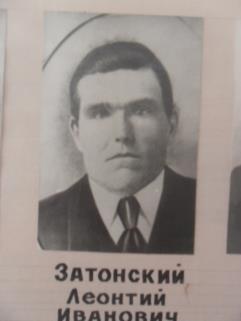 Затонский                                                          Леонтий Иванович
ЗИНИН Григорий Антонович, род.1919 (1910) г., уроженец г. Сальск Ростовской области, житель х. Мухин Богородицкого сельского совета, призван Сальским РВК 25.11.1940 г., г. Луцк, беспартийный, младший сержант, командир орудия, последнее место службы – 1160 стрелковый полк, полевая почта – 20768 «Х»,  был ранен, поступил в медсанбат 26.03.1945, умер от ран 28.03.1945 г., похоронен в Восточной Пруссии, населённый  пункт Шванис. Жена – Зинина Евдокия Петровна (колхоз «За урожай»), мать – Зинина Ефросинья Федотовна. 
ИВЕНКО Семен Гаврилович – 1907 г. рождения, русский, член ВЛКСМ. Уроженец и житель с. Богородицкое. Призван в 1941 г Песчанокопским РВК, гвардии рядовой, пропал без вести в декабре 1942 г.ИВЕНКО  Исидор Ионович – 1906 г. рожд., русский, беспартийный, призван в 1941 г. Песчанокопским РВК, гвардии рядовой. Погиб в 1943г. в хуторе Незаможний  Ляпотихинского района, Запорожской области.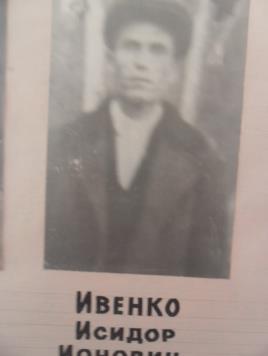 Ивенко Исидор ИоновичИЛЬЧЕНКО Семен Давыдович – 1904 г. рожд., русский, беспартийный, призван в 1941 г. Песчанокопским РВК, гвардии рядовой. Пропал без вести в декабре 1943 г.ИЛЬИН Пантелей Иванович – 1912 г. рожд., русский, беспартийный, призван в 1941 г. Песчанокопским РВК, гвардии рядовой. Пропал без вести в 1943 г.ИВАНСКОЙ Стефан  Александрович  - 1900 г. рожд., русский, беспартийный, призван в 1941 г. Песчанокопским РВК, гвардии рядовой. Пропал без вести в 1943 г.ИЛЬЧЕНКО Алексей Александрович  - 1918 г. рожд., русский, беспартийный, призван в 1941 г. Песчанокопским РВК, гвардии рядовой. Пропал без вести в декабре 1943 г.ИЛЬЧЕНКО Никифор Васильевич – 1906 г. рожд., русский, беспартийный, призван в 1941 г. Песчанокопским РВК, гвардии рядовой. Пропал без вести в декабре 1943 г.ИВАНСКОЙ Сергей Селифантьевич – 1904 г. рожд., русский, беспартийный, призван в 1941 г. Песчанокопским РВК, гвардии рядовой. Погиб в  1942 г.ИЛЬЧЕНКО Алексей Тарасович  - 1907 г. рожд., русский, член партии. Призван в 1941 г. Песчанокопским РВК, старший сержант.  Погиб  в 1944 г. в селе Золотая балка Ворошиловского района, Николаевской области.КАЛАШНИКОВ Григорий Дмитриевич, род.1919, урож. и жит.Ростовская обл.,с.Богородское, призван Развиленский РВК, Ростовская обл., Развиленский р-н    Последнее место службы 280 ШАД 4 Гв. ББАНП,  ст. сержант.  погиб  20.07.1944,  захоронен Ленинградская обл., Дновский р-н, д. Гористая.
КАЛАШНИКОВ Гаврил Григорьевич, 1914 — 1943, рядовой.
КАТЬКО Михаил Лазаревич. Род. В 1912, урож. и жит. с. Богородицкое, русский, беспартийный. Мобилизован в 1941 году , гв. ряд., На фронте пропал без вести в 1942 году. 
КАРТАМЫШЕВ Андрей Максимович, род.1908, урож. и жит. с. Богородицкое, призван 01.09.1941 Песчанокопский РВК, Ростовская обл., Песчанокопский р-н  кр-ц.  Пропал без вести  05.1943.
КАРМАНЦЕВ Стефан Дмитриевич, род. В 1923 . урож. и жит. с. Богородицкое, русский, член ВЛКСМ, Мобилизован в 1941 году, гв. ряд., Пропал без вести в 1943 году.
КВОЧКА Григорий Михайлович, род. В 1925 году, урож. и жит. с. Богородицкое, рус., член ВЛКСМ, Мобилизован в 1943 году,гв. ряд. Погиб в 1943 году, Похоронен Запорожская область, Приазовский район, село Надеждино, могила №10.
КИСЛИЦА Сергей Петрович. Род. В 1911, урож. и жит. с. Богородицкое, рус., беспарт. Мобилизован в 1941 году Песчанокопским РВК, гв. ряд. Умер от ран 4 августа 1942 года. Похоронен Сталинградская область, Фрунзенский район, хутор Енлонский. КИСЛИЦА Пантелей Кириллович, род в 1904, урож. и жит. с. Богородицкое, рус., мобилизован в 1941 году, Песчанокопским РВК, гв. ряд. На фронте пропал без вести в декабре 1943 года. 
КИСЛИЦА Петр Иванович, 1910, урож. и жит. с. Богородицкое, рус., беспарт., Мобилизован в 1941 году Песчанокопским РВК, лейтенант. Погиб в 1943 году при взятии высоты 68/8. Похоронен в станице Крымская Краснодарского края.
КИСЛИЦА Евдоким Иванович, род. в 1902 г., урож. и жит. с. Богородицкое, рус., беспарт., мобилизован в1941 году Песчанокопским РВК  ряд,. В списках значится без вести пропавшим с 12.1943 года.
КИСЛИЦА Николай Афанасьевич, род.в 1919 урож. и жит. с. Богородицкое, рус., беспарт., Мобилизован в 1941 году Песчанокопским РВК ряд. Погиб в 1942 году. Похоронен с. Второе-красноармейское, Волчанский р-он, Харьковская область.
КИСЛИЦА Алексей Алексеевич. Род.1924, урож. и жит. с. Богородицкое, член ВЛКСМ, ряд. Мобилизован в 1943 году Песчанокопским РВК. Умер в госпитале от ран в г. Тихорецке в 1943 году. Похоронен в г. Тихорецке. КИСЛИЦА Максим Тимофеевич, род. 1918 урож. и жит. с. Богородицкое, рус., беспарт., ряд. Мобилизован в 1941 году Песчанокопским РВК. На фронте пропал без вести в 02. 1943года.
КИСЛИЦА Исидор Федорович, род.1899 урож. и жит. с. Богородицкое, рус., мобилизован в 1941 году Песчанокопским РВК, ряд,. Похоронен Пролетарский район, Ростовская область пос. Маныческий в 1943 году. 
КИСЛИЦА Петр Антропоним, род. 1916., урож. и жит. с. Богородицкое, рус., член партии, ряд., Мобилизован в 1941 году Песчанокопским РВК. На фронте, пропал без вести в декабре 1943 года.
КИСЛИЦА Александр Антропович, род.1920, урож. и жит. с. Богородицкое, рус., член ВЛКСМ. Призван в ряды Красной Армии в 1940 году. В списках значится без вести пропавшим в 1942 году, ряд.
КЛЯШКО Николай Антонович, род.1915, урож. и жит. с. Богородицкое, рус., беспарт., мобилизован в 1941 году, ряд., пропал без вести в декабре 1943 года.КЛЯШКО Василий Иванович, род. В 1914, урож. и жит. с. Богородицкое, рус.,беспарт.,мобилизован в 1941 году, ряд., без вести пропал в 1942 году.
КЛЯШКО Аким Иванович, род. В 1904, урож. и жит. с. Богородицкое рус., беспарт., ряд, мобилизован в 1941 году Песчанокопским РВК,. Погиб в 1944 году у села Троицкого Белоозерского района Запорожской области.
КЛЯШКО Иван Егорович. Род. 1902, урож. и жит. с. Богородицкое,  призван в 1941 Песчанокопский РВК, Ростовская обл., Песчанокопский р-н, кр-ц, пропал без вести 12.1943 года.  
КЛЮШНИКОВ Филипп Матвеевич, род.1908, урож. и жит. с. Богородицкое, рус.,беспарт., мобилизован в 1941 году Песчанокопским РВК, ряд. Погиб в 1944 году. Похоронен: Бахчисарайск, ханский дворец, верхняя площадка сада, могила №15.
КЛЮШНИКОВ Петр Николаевич, род.1912, урож. и жит. с. Богородицкое, рус., беспарт., мобилизован в 1941 году, рядовой. На фронте пропал без вести в 1942 году.
КОВТУНОВ Стефан Алексеевич, род.1913, урож. и жит. с. Богородицкое, рус.,беспарт., мобилизован в 1941 году Песчанокопским РВК, ряд. На фронте пропал без вести в декабре 1943 года.

КОВТУНОВ Павел Алексеевич, род.1919, урож. и жит. с. Богородицкое, рус., член ВЛКСМ., ряд. Призван в ряды красной Армии в 1939 году. Погиб в1941 году в концентрационном лагере.
КОЛЕСНИКОВ Иван Елисеевич, род.1918, урож. и жит. с. Богородицкое, рус., беспарт., мобилизован в 1941 году Песчанокопским РВК, ряд., погиб в 1943 году на окраине с. Гановки Приазовского района Запорожской области.
КОВТУНОВ Павел Кузьмич, род.1923, урож. и жит. с. Богородицкое, рус., член ВЛКСМ, мобилизован в 1941 году Песчанокопским РВК, гв. сержант. Погиб в 1944 году в ста метрах от села Котляковка Николаевского района Николаевской области.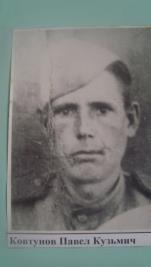                                                       Ковтунов Павел Кузьмич
КОВТУНОВ Семен Максимович, род.1914, урож. и жит. с. Богородицкое, рус., беспарт., мобилизован в 1941 Песчанокопским РВК, ст. сержант. Погиб в 1943 году в садах Гремячий Щебинского района Кировоградской области.
КОВТУНОВ Александр Яковлевич, род.1924, урож. и жит. с. Богородицкое рус., член ВЛКСМ, ряд. мобилизован в 1942 году Песчанокопским РВК. Погиб в 1944 году. Похоронен гражданское кладбище, Н-Петровка – 5 Белоозерского района Запорожской области.
КОВТУНОВ Антон Васильевич, род.1899, урож. и жит. с. Богородицкое, рус, беспарт. мобилизован в 1941 Песчанокопским РВК. Ряд. В списках значится без вести пропавшим с декабря 1943 года.
КОВТУНОВ Василий Иванович, род. 1912, урож. и жит. с. Богородицкое, рус., беспарт.,  призван в 1939 Песчанокопский РВК, Ростовская обл., Песчанокопский н, кр-ц, последнее место службы ППС 438, пропал без вести  12.1943.   
КОВТУНОВ Григорий Никифорович, род.1924, урож. и жит. с. Богородицкое, рус., член ВЛКСМ,  призван в 1943 году Песчанокопским РВК, сержант, погиб в бою при взятии Будапешта в 1945 году, Похоронен в Будапеште в могиле №92.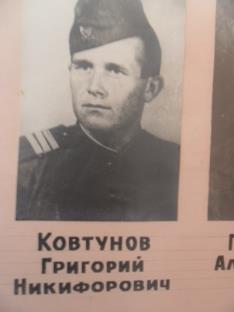 КовтуновГригорий Никифорович
КОЛЕСНИКОВ Яков Прокопович, род. 1900, урож. и жит. с. Богородицкое, рус., Б/п, призван в 1941 году Песчанокопский РВК, ряд. Погиб в 1943 году Турецкий вал Одесской области.
КОЛЕСНИКОВ Гаврил Семенович, род. 1919, урож. и жит. с. Богородицкое, рус., б/п, призван в 1941 году Песчанокопский РВК, ряд. Пропал без вести в декабре 1943 года.
КОЛЕСНИКОВ Иван Андреевич, род.1907, урож. и жит. с. Богородицкое, рус., член партии., призван в 1941 году Песчанокопский РВК, рядовой. Погиб в бою 14 декабря 1943 года, Похоронен в Запорожской области, Харкинский  район.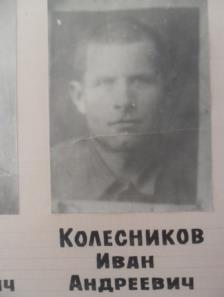                                                               Колесников                                                           Иван Андреевич
КОЛЕСНИКОВ Сергей Андреевич, род. 1918, урож. и жит. с. Богородицкое, член ВЛКСМ,  призван в 1938 Песчанокопский РВК, Ростовская обл., Песчанокопский р-н, красноармеецц,  пропал без вести  12.1943г.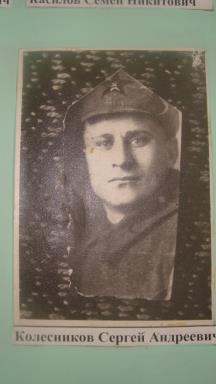                                                   Колесников Сергей Андреевич 
КОЛЕСНИКОВ Егор Архипович, род.1908, урож. и жит. с. Богородицкое, рус., б/п, призван в 1941 году Песчанокопский РВК, Ростовская обл., Песчанокопский р-н.  Последнее место службы 20 КП,  кр-ц,  пропал без вести 12.1943. 
КОЛЕСНИКОВ Иван Архипович, род.1910, урож. и жит. с. Богородицкое, рус., б/п, призван в 1941 году Песчанокопский РВК, ряд.,пропал без вести в декабре 1943 года.
КОЛЕСНИКОВ Григорий Корнеевич, род.1910, уроженец и житель с. Богородицкое, призван 13.07.1941 г. Ремонтненским РВК Ростовской области, беспартийный, красноармеец, стрелок,  рядовой, на фронте пропал без вести 15.01.1942 г, считать пропавшим б/в с апреля 1943 г., жена – Колесникова Прасковья Евстафьевна. 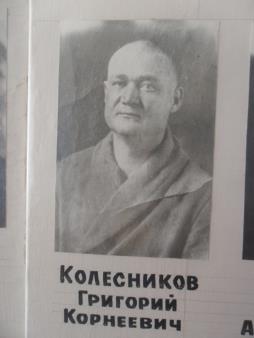                                               Колесников Григорий Корнеевич
КОЛЕСНИКОВ Илья Павлович. Род. 1908, урож. и жит. с. Богородицкое, рус.,б/п,. призван в 1941 году Песчанокопский РВК, ряд. Пропал без вести в декабре 1943 года.
КОЛЕСНИКОВ Карп Карпович. Род. 1915, урож. и жит. с. Богородицкое, рус., б/п, призван в 1941 году Песчанокопский РВК, сержант, пропал без вести в 1943 году.
КОЛЕСНИКОВ Иван Григорьевич, род.1908, урож. и жит. с. Богородицкое, рус., член ВЛКСМ, призван в 1941 году Песчанокопский РВК, старшина, умер от ран в госпитале в г, Тбилисси 25 сентября 1944 года.
КОЛЕСНИКОВ Тимофей Никитович, род.1911, урож. и жит. с. Богородицкое, рус.,б/п, призван в 1942 году Песчанокопский РВК, ряд. Погиб в Югославии в 1945 году.
КОЛЕСНИКОВ Иван Филиппович, род.1922, урож. и жит. с. Богородицкое, русский, член ВЛКСМ, призван в 1941 году Песчанокопский РВК, сержант. Погиб в 1942 году в деревне Коровино Калининской области.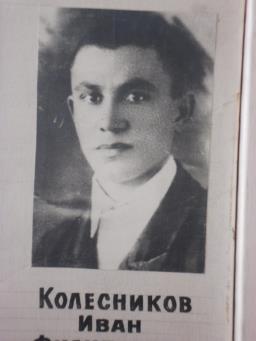                                                    Колесников Иван Филиппович
КОЛЕСНИКОВ Евдоким Васильевич, род.1907, урож. и жит. с. Богородицкое, рус., б/п,  призван в 1941 году Песчанокопский РВК, ряд. Погиб в 1943 году. Похоронен в х. Ворошиловский Буденновского района Сталинской области.
КОЛЕСНИКОВ Гаврил Григорьевич, род. 1915, урож. и жит. с. Богородицкое, рус., б/п, призван в 1941 году Песчанокопский РВК, ряд.,пропал без вести в декабре 1943 года. КОЛЕСНИКОВ Егор Евдокимович. Род. 1925  Ростовская обл., Развиленский р-н, с. Богородское,  призван Сальский РВК, Ростовская обл., Сальский р-н,  последнее место службы штаб 127 Чистяковской сд  кр-ц,  пропал без вести  17.07.1943  Украинская ССР.
КОЛЕСНИКОВ Григорий Фатеевич, 1912 - 1942, рядовой, сведений нет.
КОЖЕВНИКОВ Сергей Андреевич, род. 1918, урож. и жит. с. Богородицкое, рус., б/п, призван в 1941 году Песчанокопский РВК, ряд. Пропал без вести в декабре 1943 года.
КОБЦЕВ Василий Илларионович, род.1912, урож. и жит. с. Богородицкое, рус., б/п, призван в 1941 году Песчанокопский РВК, ряд. На фронте пропал без вести в декабре 1943 года.
КОТОВ Яков Алексеевич, род. 1908, урож. и жит. с. Богородицкое, рус., б/п,  призван в 1941 году Песчанокопский РВК, ряд. Пропал без вести в декабре 1943 года.
КОТОВ Андрей Матвеевич. Род. 1910, урож. и жит. с. Богородицкое, рус., б/п,  призван в 1941 году Песчанокопский РВК, ряд. Пропал без вести в декабре 1943 года.
КОСТАНЧУК Владимир Семенович. Род. 1913, урож. и жит. с. Богородицкое, рус, б/п,  призван в 1941 году Песчанокопский РВК, ряд. На фронте пропал без вести в декабре 1943 года.
КОБЦЕВ Афанасий Илларионович,  род. 1896, урож. и жит. с. Богородицкое, рус., б/п, призван в 1941 году Песчанокопский РВК, ряд. Пропал без вести в декабре 1943 года.
КОМАРОВ Николай Львович, род. 1919, урож. и жит. с. Богородицкое, рус., член ВЛКСМ,  призван в 1940 году Песчанокопский РВК, ряд. Пропал без вести в декабре 1942 года.
КРИТИНИН Михаил Максимович, род. 1918, урож. и жит. с. Богородицкое, рус., член ВЛКСМ, призван в 1939 году Песчанокопский РВК, ряд.,Пропал без вести в декабре 1943 года.КРИТИНИН Николай Николаевич, род. 1925, урож. и жит. с. Богородицкое, рус., член ВЛКСМ, призван в 1941 году Песчанокопский РВК, ряд. Погибв 1944 году в местечке Витиния Литовской ССР.КРАШАНИКИН Иван Васильевич. Род. 1925, урож. и жит. с. Богородицкое, рус., член ВЛКСМ, призван в 1943 году Песчанокопский РВК, ряд. Пропал без вести в декабре 1943 года.
КРАШАНИКИН Тимофей Иванович, род. 1904, урож. и жит. с. Богородицкое, рус., б/п, призван в 1941 году Песчанокопский РВК, ряд. Пропал без вести в декабре 1943 года.КРАСНОБАБЦЕВ Сергеи Фатеевич, род. 1905, урож. и жит. с. Богородицкое, рус., б/п, призван в 1941 году Песчанокопский РВК, ряд. Пропал без вести в декабре 1943 года.
КРАВЧЕНКО Иван Илларионович, род. 1912, урож. и жит. с. Богородицкое, рус., б/п,  призван в 1941 году Песчанокопский РВК, ряд. Пропал без вести в 1941 году.
КОПАНИЦКИИ Василий Моисеевич, род. 1914, урож. и жит. с. Богородицкое, рус., б/п,  призван в 1941 году Песчанокопский РВК, ряд.Без вести пропал в декабре 1943 года.
КОСИЛОВ Семен Никитович, род. 1910, урож. и жит. с. Богородицкое, рус, б/п,  призван в 1941 году Песчанокопский РВК, ряд., пропал без вести в декабре 1943 года.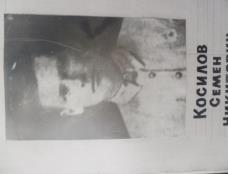                                                Косилов Семён Никитович
КОСИЛОВ Иван Никитович, род. 1914, урож. и жит. с. Богородицкое, рус,  Ростовская обл., Развиленский р-н, Богородовский с/с,  кра-ц,  убит в 1942 году, захоронен Смоленская обл., д. Притычино.
КОВТУНОВ Иван Андреевич, род. 1912, урож. и жит. с. Богородицкое, рус.,  - • 1943, рядовой.
КОЛЕСНИКОВ Иван Иванович, род. 1907 г, призван в 1941 г. Песчанокопским РВК, беспартийный, красноармеец, рядовой, пропал без вести в 1942 г, считается пропавшим без вести с декабря 1943 г.
КОРНЕЕВ Дмитрий Григорьевич, 1922, урож. и жит. с. Богородицкое, призван 23.11.1942 Песчанокопский РВК, Ростовская обл., Песчанокопский р-н,  кр-ц,  пропал без вести  07.1943 рядовой.
КИСЛИЦА Яков Павлович, род. 1914, урож. и жит. с. Богородицкое, призван 1941 Песчанокопский РВК, Ростовская обл., Песчанокопский р-н,  последнее место службы п/п 231134,  кр-ц,  пропал без вести  12.1943.КИСЛИЦА Василий Захарович, род. 1896, Ростовская обл., Развиленский р-н, с. Богородицкое , призван Развиленский РВК, Ростовская обл., Развиленский р-н,  последнее место службы 12 Гв. кавалерийская дивизия,  казак,  убит  02.12.1942,  захоронен Орджоникидзевский край, Курский р-н, Агобатырский с/с, п. Ага-Батыр.КУЛИКОВ Михаил Игнатьевич, род. 1920 (1921), уроженец  и житель с. Богородицкое, призван в 1941 г. Песчанокопским РВК, беспартийный, красноармеец, рядовой, пропал без вести в 1941 г,, считается пропавшим б/в _.12.1943 г., отец – Куликов Игнат Герасимович.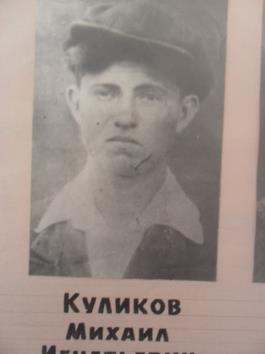 Куликов Михаил Игнатьевич
КУЛИКОВ Игнат Герасимович, род. 1921, урож. и жит. с. Богородицкое, рус., б/п,  призван в 1941 году Песчанокопский РВК, ряд. Пропал без вести в декабре 1943 года.
КУЛИКОВ Нестор Григорьевич, род. 1917, урож. и жит. с. Богородицкое, рус., член ВЛКСМ, призван в 1939 году Песчанокопский РВК, сержант. Пропал без вести с марта 1943 года.
КУЛИКОВ Яков Никитович, род. 1918, урож. и жит. с. Богородицкое, рус., член ВЛКСМ,  призван в 1940 году Песчанокопский РВК, сержант. Пропал без вести в декабре 1943 года.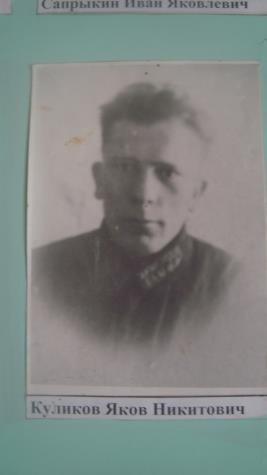                                                      Куликов Яков Никитович
КУЧИНОВ Дмитрий Яковлевич, род. 1898, урож. и жит. с. Богородицкое, рус., б/п,  призван в 1941 году Песчанокопский РВК, ряд. Погиб в 1943 году,с. Калиновка Снежинского района Сталинской области.
КУРЬЯНОВ Иван Петрович, род. 1915, урож. и жит. с. Богородицкое, рус., б/п,  призван в 1941 году Песчанокопский РВК, ряд. Пропал без вести в 1942 году.
КУЛИКОВ Алексей Андреевич, род. 1907, Ростовская обл., Развиленский р-н, с. Богородецкое,  призван Целинский РВК, Ростовская обл., Целинский р-н.  Последнее место службы п/я 107 "12",  кр-ц,  пропал без вести  14.10.1941. 
КОСТЮЧEНKO Яков Никитович, род. 1907, укр.,   Киевская обл., Бышевский р-н  призван Развиленский РВК, Ростовская обл., Развиленский р-н,  последнее место службы 89 Гв. СД,  гв. кр-ц.  Убит  18.08.1943  захоронен: Украинская ССР, Харьковская обл., Дергачевский р-н, с. Лозовенька.КРЮЧКОВ Петр Николаевич, род. 1912, урож. и жит. с. Богородицкое, рус., член партии,  призван 25.06.1941 Песчанокопский РВК, Ростовская обл., Песчанокопский р-н,  кр-ц,  пропал без вести  06.1943.? КАРТАМЫШЕВ Г. М.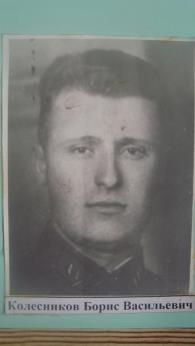 Колесников Борис ВасильевичЛЕДНЕВ Андрей Емельянович, год рождения -1894, русский, беспартийный. Уроженец и житель с. Богородицкое. Мобилизован в 1942 г.  Песчанокопским РВК, гвардии рядовой. Умер от ран в госпитале. Похоронен в г. Ордженикидзе.ЛЕДНЕВ Александр Асонович,  1925 г. р. , русский, член ВЛКСМ. Мобилизован в 1943 г., гвардии рядовой. Пропал без вести в 1944 г.ЛЕДНЕВ Павел Алексеевич,  1905 г. р., русский, член партии.  Уроженец и житель с. Богородицкое. Мобилизован Песчанокопским РВК в 1941 году, гвардии рядовой. Погиб в 1942 г. Похоронен в с. Алексеевка Блезницовского района Харьковской области.ЛЕДНЕВ Анатолий Алексеевич, 1920 г. р. , русский , член ВЛКСМ. Призван в ряды Красной Армии в 1940 г., гвардии рядовой. Погиб в 1942 году.ЛЕПЁШКИН Сергей Петрович,   1919 г. р., русский, член ВЛКСМ. Уроженец и житель с. Богородицкое. Призван на действительную воинскую службу в 1940 году Песчанокопским РВК, гвардии рядовой. Пропал без вести в 1943 году.ЛЕПЁШКИН Павел Семенович,  1922 г. р. , русский , член ВЛКСМ. Уроженец и житель с. Богородицкое. Мобилизован в 1941 году, гвардии рядовой. Погиб в 1942 году.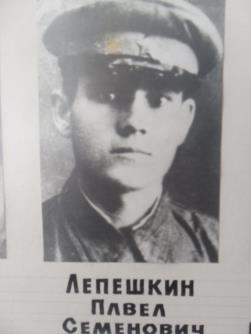                                                         Лепёшкин Павел СемёновичЛЕПЁШКИН Иван Стефанович,  год рождения - 1914 (1911), русский, беспартийный. Уроженец и житель с. Богородицкое. Мобилизован в 1941 году Песчанокопским РВК, гвардии рядовой. Пропал без вести в 1943 году.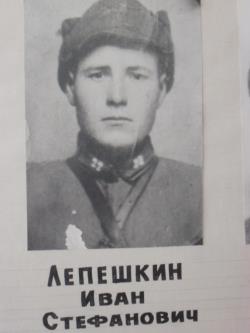                                                    Лепёшкин Иван СтефановичЛЕПЁШКИН Харитон Стефанович,  1901 г. р. Уроженец и житель с. Богородицкое Развиленского р-на, Ростовской обл., русский, беспартийный. Мобилизован в 1942 году Песчанокопским РВК Ростовской обл. Пропал без вести в декабре 1943 года.ЛЕПЁШКИН  Иван Тихонович, год рождения – 1900, русский, беспартийный. Уроженец и житель с. Богородицкое. Мобилизован в 1942 году, гвардии рядовой. Пропал без вести в декабре 1943 года.ЛЕПЁШКИН  Алексей Тихонович, год рождения – 1910, русский, беспартийный. Уроженец и житель с. Богородицкое. Мобилизован в 1941 году,  гвардии рядовой. Пропал без вести в  1942 году.ЛЕПЁШКИН  Николай Тихонович, год рождения – 1915, русский, беспартийный. Уроженец и житель с. Богородицкое. Мобилизован в 1941 году Песчанокопским  РВК, гвардии рядовой. Пропал без вести в декабре 1943 года.ЛЕПЁШКИН  Михаил Васильевич, год рождения – 1918, русский, член ВЛКСМ. Уроженец и житель с. Богородицкое. Призван в ряды Красной Армии в 1939 году, гвардии  рядовой. Пропал без вести в декабре 1943 года (1941 г.).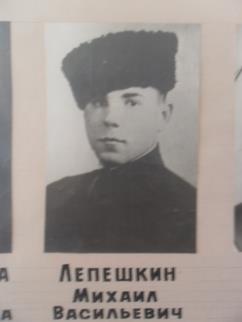 ЛепёшкинМихаил ВасильевичЛЕПЁШКИН Стефан Уколович, год рождения –  29.07.1906,  русский, беспартийный. Уроженец и житель с. Богородицкое. Мобилизован  07.07.1941 г.  Песчанокопским  РВК, гвардии рядовой, кавалерист 6 полка 47 дивизии 2 Армии Западного фронта. Пропал без вести в мае 1943 года в районе г. Гомель Белорусской ССР.ЛОЗОВОЙ Тимофей Афанасьевич, год рождения 1912, русский, беспартийный. Уроженец и житель с. Богородицкое. Мобилизован в 1941 году,  рядовой. Пропал без вести в декабре 1941 года.ЛОЗОВОЙ  Фёдор Егорович,  год рождения – 1917, русский, беспартийный. Уроженец и житель с. Богородицкое. Мобилизован в 1941 году Песчанокопским  РВК, гвардии рядовой. Погиб на фронте в 1942 году.ЛОЗОВОЙ  Василий Матвеевич, год рождения – 1914, русский, беспартийный. Уроженец и житель с. Богородицкое. Мобилизован в 1941 году Песчанокопским  РВК, гвардии рядовой. Умер от ран в госпитале г. Сальска. Похоронен в Сальске.
ЛОЗОВОЙ Иван Дмитриевич, год рождения - 1913,  русский.  Член ВЛКСМ.  Уроженец и житель с. Богородицкое. Призван в ряды Красной  Армии в 1939 году, гвардии рядовой,  пропал без вести в декабре 1943 года.ЛОЗОВОЙ  Алексей  Акакьевич,  год рождения - 1921 ,  русский, член ВЛКСМ. Уроженец и житель с. Богородицкое. Мобилизован в 1941 году  Песчанокопским РВК,  гвардии рядовой, погиб  в 1942  16 ноября.ЛОЗОВОЙ Фёдор Макарович, год рождения - 1914, русский,  беспартийный.  Уроженец и житель с. Богородицкое. Мобилизован  в 1941 году  Песчанокопским РВК, гвардии рядовой,  пропал без вести в ноябре 1942 года.ЛОЗОВОЙ  Сергей Андреевич, год рождения - 1919,  русский,  член ВЛКСМ. Уроженец и житель с. Богородицкое. Призван  на действительную воинскую службу в 1940 году,  Песчанокопским РВК,  гвардии ефрейтор,  погиб в 1944 г.,  похоронен в Польше: Краковское  воеводство, местечко Пацандь,  Фольварок-Майня.ЛОЗОВОЙ Николай  Иванович, год рождения - 1920,  русский, член ВЛКСМ. Уроженец и житель с. Богородицкое. Мобилизован в 1941 году, гвардии рядовой. Погиб 12 ноября 1942 года.ЛОСКУТОВ  Кирилл Лефантьевич,  год рождения – 1910 (1913). Уроженец и житель с. Богородицкое.  Мобилизован в 1941 году Песчанокопским РВК,  гвардии рядовой. Пропал без вести  в декабре 1943 г. (1941 г.).ЛОСКУТОВ  Савелий Иванович, год рождения - 1910, русский,  беспартийный. Уроженец и житель с. Богородицкое. Мобилизован в 1941 году   Песчанокопским РВК, гвардии рядовой, умер от ран  в госпитале и похоронен в городе Прага.ЛИСУНОВ  Иосиф Трофимович, год рождения 1901, русский, беспартийный.  Мобилизован в 1941 году, гвардии рядовой, погиб в 1942 году.МАВРЮКОВ Иван Титович, родился в 1922 г., уроженец и житель с. Богородицкое. Призывался Песчанокопским  РВК Песчанокопского района Ростовской обл., красноармеец, сержант. Последнее место службы – 3 б-н 67 морск. СБр. Убит в бою  25.04.1942 г. Первичное место захоронения - Карело-Финская ССР, квадрат 06,64а, карта 1:100000, карта 1936 г. 0-36-77 Лох-Губа.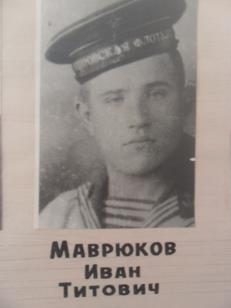 МаврюковИван Титович
МАВРЮКОВ Николай Титович, родился в 1925 г, уроженец и житель с. Богородицкое. Призывался Развиленским РВК Развиленского района Ростовской обл., красноармеец, рядовой. Последнее место службы – 127 СД, умер от ран 25.07.1943 г. Первичное место захоронения - Ростовская обл., Мечетинский р-н, Ново-Ивановский с/с, с. Ново-Ивановка.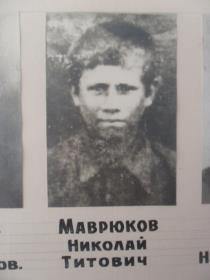                                                                 Маврюков Н.Т.
МАРАКОВ Афанасий Дмитриевич, родился в 1909 г., место рождения -  Ростовская обл., Развиленский р-н, с. Богородицкое,  призывался  Песчанокопским РВК, Ростовской обл., Песчанокопского р-на, красноармеец, сержант, командир отделения. Последнее место службы - 417 СД. Убит 8 мая 1944 г. Место захоронения - Крымская АССР, Балаклавский р-н, с. Новые Шули, южная сторона, 2500 м, на подступах к г. Севастополь.
МАВРЮКОВ Никита Иванович, родился в 1916 г., уроженец с. Богородицкого, Развиленского р-на,   Ростовской обл. Призывался Развиленским РВК Развиленского района Ростовской обл., красноармеец, рядовой. Последнее место службы - 858 СП, пропал без вести 31.03.1942 г. в  Орловской обл., Болховского р-на. Дата смерти - 23.10.1943 г. Место захоронения -  г. Тула, Центральный р-н, Всехсвятское кладбище, восточная сторона.
МАРАКОВ Петр Кузьмич, родился в 1921 г., уроженец с. Богородицкое  Развиленского р-на  Ростовской обл. Призывался в 08.12. 1940 г. Песчанокопским РВК, Ростовской обл., Песчанокопского р-на, красноармеец, рядовой.   Пропал без вести __.12.1943 г., возможно погиб в плену  26.01.1945г. в Бохуш.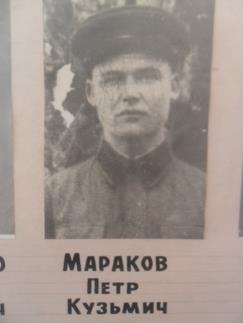                                                           Мараков Пётр Кузьмич
МАРАКОВ Алексей Тарасович, родился в 1915 г, уроженец с. Богородицкого.  Призывался  в 1937г.  Песчанокопским РВК,  Песчанокопского р-на, Ростовской обл., красноармеец, рядовой.  Пропал без вести __.12.1943 г.
МАРАКОВ Степан Антонович, родился в 1923 г., в Ростовская обл., Развиленский р-н.  Призывался  Первомайским РВК, Ростовской обл., сержант. Последнее место службы - Приморская Арм. 85 отд. ТП. Пропал без вести  05.12.1943г.  в Крымской АССР, Кировском р-не.
МАРАКОВ Федор Александрович, родился в 1922 г., уроженец с. Богородицкое, Ростовской обл. Погиб в 1941 г., сержант.МАРАХОВСКИЙ Яков Дорофеевич, год рождения – 1907. Житель с. Богородицкое, член ВКП(б).  Гвардии майор. Погиб в 1941 г.
МАРАХОВСКИЙ Никита Дорофеевич, год рождения – 1911. Уроженец и житель с. Богородицкое. Мобилизован в 1941 г. Песчанокопским РВК Ростовской обл. Песчанокопского р-на,   ст. сержант, механик - водитель. Последнее место службы - 3 ТБр. 23 ТК 584 ТБ. Сгорел в танке 22 октября 1943г. в районе с. Карачекрак Васильевского р-на Запорожской обл.МАРАХОВСКИЙ Семен Дорофеевич, год рождения – 1919. Уроженец и житель с. Богородицкое, член ВЛКСМ. Мобилизован 27 ноября 1939 г. Песчанокопским РВК  Ростовской обл. Песчанокопского р-на,  рядовой. Пропал без вести либо 30 июня 1941 г., либо в мае 1943 г.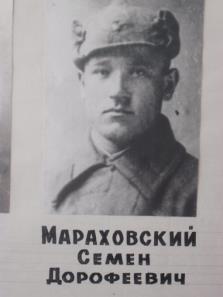       Мараховский Семён Дорофеевич
МАРАХОВСКИЙ Егор Антонович, год рождения – 1906. Уроженец с. Богородицкое, беспартийный. Мобилизован  в августе 1941 г. Повенецким РВК  Карело-Финской ССР. Последнее место службы -  27 СД, рядовой, миномётчик. Убит  в бою 3 августа 1944г. в Карелии. Место захоронения – Муезерский р-н, 102 км. тракт Кочкома-Реболы.
МАРАХОВСКИЙ Ефим Антонович, год рождения – 1912. Уроженец и житель с. Богородицкое. Мобилизован Развиленским РВК  Ростовской обл. Развиленского р-на. Последнее место службы – 118 УР,  мл. сержант, командир отделения пулемётчиков. Пропал без вести 31 августа 1942 г. в Сталинградской обл.МАРАХОВСКИЙ Петр Антонович, год рождения – 1911. Последнее место службы - 622 СП 124 СД, мл. лейтенант, командир пулемётного взвода. Пропал без вести в сентябре 1941г.
МАРАХОВСКИЙ Илья Панкратович,  год рождения – 1912.  Уроженец и житель с. Богородицкое. Мобилизован 5 августа1941г.  Песчанокопским РВК  Ростовской обл. Песчанокопского р-на, рядовой, кавалерист. Пропал без вести в июне 1943 г.
МАТРОСОВ Иван Егорович, год рождения – 1914. Уроженец с. Богородицкое, член ВЛКСМ.  Мобилизован 25 апреля1942г.  Ново-Покровским РВК  Краснодарского края  Ново-Покровского р-на, мл. сержант, стрелок. Погиб  31 августа 1943 г. Место захоронения - Брянская обл. Севский р-н, д. Буковище, Пушкинский с/с. МАРАХОВСКИЙ Пётр Никитович, год рождения – 1912. Уроженец с. Богородицкое Ростовской обл.  Мобилизован в1934 г., лейтенант. Последнее место службы - 29 ТП 15 ТД, командир танка. Пропал без вести в 1941 г.МАРАХОВСКИЙ Василий Иванович, год рождения – 1903. Житель с. Богородицкое.  Мобилизован в 1941г.  Песчанокопским РВК  Ростовской обл. Песчанокопского р-на. Последнее место службы - ППС 1581 в/ч 156, рядовой. Пропал без вести в декабре 1943 г.
МАКОЙДА Алексей Митрофанович, год рождения -1919, русский, член ВЛКСМ. Мобилизован в 1941 г., рядовой,  стрелок. Последнее место службы - 50 Гв. СП. Убит 20 января 1945 г. в Польше на реке Пилица. Похоронен в Германии, окраина г. Скоблинец.
МАТВИЕНКО Филипп Федотович, год рождения -1912. Уроженец и житель с. Богородицкое. Мобилизован 29 сентября1941г. Песчанокопским РВК Ростовской обл. Песчанокопского р-на, рядовой. Пропал без вести в мае 1943 г.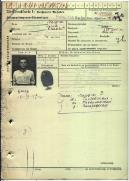 МАЦУГА Иосиф Егорович,  год рождения -1910. Уроженец и житель с. Богородицкое. Мобилизован в 1941г.  Песчанокопским РВК Ростовской обл. Песчанокопского р-на,  рядовой. Пропал без вести в 1941 г. Последнее место службы – 875 арт. п.  Попал в плен под Харьковом в 1941 г. Лагерь - шталаг III A, лагерный номер – 100544.Погиб в плену 10 марта 1943 г. Место захоронения – Берлин.
МАЦУГА Иван Макарович, год рождения – 1910. Уроженец и житель с. Богородицкое. Последнее место службы -  664 СП, старшина. Умер от ран в 5193 ХППГ  30.10.1943 г. Место захоронения – с. Ташовка.
МЕРЩИЕВ Алексей Михайлович, год рождения – 1918. Уроженец и житель с. Богородицкое. Мобилизован в 1941г.  Песчанокопским РВК Ростовской обл. Песчанокопского р-на, рядовой. Пропал без  вести в декабре 1943 г.МЕРЩИЕВ Владимир Михайлович, 1915 — 1944, рядовой. Сведений нет.МОЗГУНОВ Василий Антонович,  год рождения -1926. Уроженец и житель с. Богородицкое Развиленского  р-на, член ВЛКСМ.  Мобилизован в1944г.  Развиленским РВК Ростовской обл. Развиленского р-на, рядовой, стрелок 514 сп. Последнее место службы - 172 сд. Убит 12 февраля 1945 г. Место захоронения - Польша, Вроцлавское воеводство, д. Неузорге.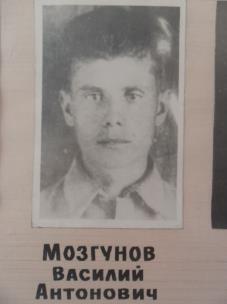                                                                Мозгунов                                                       Василий АнтоновичМОРКВА Клавдия Петровна, 1920 — 1943, рядовой. Сведений нет.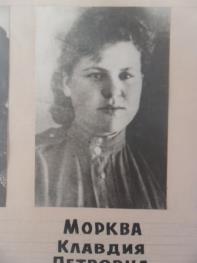 Морква Клавдия ПетровнаМИЗЮКОВ Александр Егорович, год рождения – 1923.  Уроженец и житель с. Богородицкое. Мобилизован  Развиленским РВК Ростовской обл. Развиленского р-на, рядовой. Последнее место службы - 57 стр. бр., пулемётчик. Убит 06.02.1943 г.  Место захоронения - Краснодарский край, Кореновский р-н, ст-ца Кореновская. 
МИЗЮКОВ Иван Федорович, год рождения – 1918 (1920). Мобилизован на действительную службу в 1939 г. Песчанокопским РВК Ростовской обл. Песчанокопского р-на,  рядовой. Последнее место службы – 87 пограничный отряд. Пропал без вести в 1941 г. Возможно 03.07.1941г. под Минском попал в плен. Лагерь - шталаг IV B, лагерный номер – 113687. Умер в плену 22.11.1941г. Место захоронения – Торгау.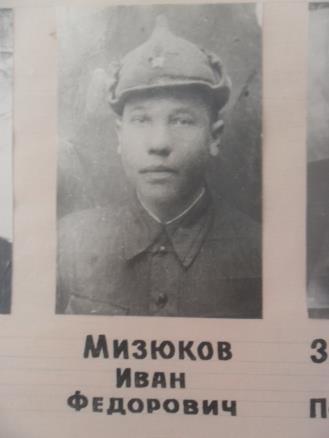 МизюковИван ФёдоровичМИХАЙЛОВ Сергей Михайлович, 1916 — 1943, рядовой. Сведений нет.
МОРКВА Павел Егорович, 1923 — 1943. рядовой. Сведений нет.МОРКВА Иван Михайлович, год рождения – 1925. Уроженец и житель с. Богородицкое. Мобилизован в 1943 г.  Песчанокопским РВК Ростовской обл. Песчанокопского р-на, рядовой. Последнее место службы - п/п 1101 "И". Пропал без вести в декабре 1943 г.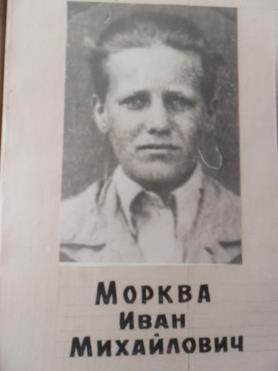                                                     Морква Иван МихайловичНАЗАРОВ Иван Иванович, род. 1899г. Урож. и жит. с. Богородицкое, призван Песчанокопским РВК, рядовой, проп. б/в  1943 г.НЕКРАСОВ Егор Карпович, род.1904г. Урож. и жит. с. Богородицкое, призван Песчанокопским РВК, рядовой, убит в  1943 г., похорон. Ростовская обл. Матвеево-Курганский р-н, п. Крынка, центр усадьбы. Братская могила №5.НЕКРАСОВ Николай Прохорович, род. 1905г. Урож. и жит. с. Богородицкое, призван Песчанокопским РВК, красноармеец, проп. б/в   20.10.1941 г., Ростовская обл. Неклиновский р-н, с. Большая Неклиновка.НЕКРАСОВ Павел Артёмович, род. 1907г. Урож. и жит. с. Богородицкое, призван Песчанокопским РВК в сентябре 1941 г, солдат, проп. б/в   в октябре 1943 г.(ВМН)НЕКРАСОВА Мария Ивановна, род 1917 г. Урож. и жит. с. Богородицкое, призвана Песчанокопским РВК, сержант. Убита, место захоронения - Тверская обл.,п. Максатиха, ул. Колхозная, воинский участок кладбища.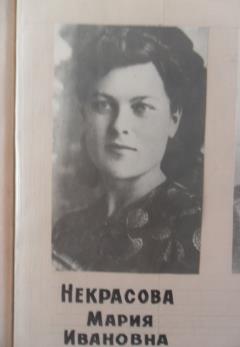 НекрасоваМария ИвановнаНИЖЕЛЬСКИЙ  Александр Егорович, род 1924г. Урож. и жит. с. Богородицкое, призван Песчанокопским РВК в 1942г., красноармеец, пропал б/в в декабре 1943г.НИЖЕЛЬСКИЙ  Василий Иванович, род 1923г. Урож. и жит. с. Богородицкое, призван Песчанокопским РВК, сержант, пропал б/в в декабре 1943г.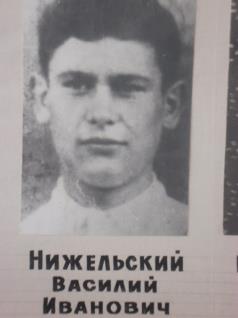                                              Нижельский Василий ИвановичНИЖЕЛЬСКИЙ  Егор Иванович, род 1898г. Урож. и жит. с. Богородицкое, призван Песчанокопским РВК в 1941г, рядовой, пропал б/в в декабре 1943г.НИЖЕЛЬСКИЙ  Филипп Петрович, род 1905г. Урож. и жит. с. Богородицкое. Призван Песчанокопским РВК в 1941г, рядовой. Последнее место службы 115 ОСБр. Пропал без вести 21.09.1942 Сталинградская обл., Городищенский р-н, Городищенский с/с, около  с. Городище.НИЖЕЛЬСКИЙ Александр Петрович, род 1911г. Урож. и жит. с. Богородицкое. Призван Песчанокопским РВК, рядовой. Лагерный номер 3940, дата пленения 18.08.1941, место пленения Ораково, лагерь - шталаг VI B, погиб в плену в 14.02.1942.НИЖЕЛЬСКИЙ  Александр Григорьевич, род 1924г. Урож. и жит. с. Богородицкое. Призван Песчанокопским РВК в 1942г, гв.рядовой. Последнее место службы 110 Гв. сд. Убит 21.10.1943г.НИЖЕЛЬСКИЙ  Егор Павлович, род 1905г. Урож. и жит. с. Богородицкое. Призван Песчанокопским РВК в 1942г, гв.рядовой. Последнее место службы 110 Гв. сд. Убит 21.10.1943г.НИЖЕЛЬСКИЙ Евграф Павлович,  год рождения -1907. Уроженец и житель х. Мухин Богородицкого с/с. Мобилизован  30.07.1941 г. Песчанокопским РВК, рядовой, командир отделения.  Последнее место службы - в/ч п/п 507 2 рота 3 бат-я. Пропал без вести в ноябре 1941 г. Неофициальные данные: по воспоминаниям  сослуживцев  - был назначен в десант и пропал без вести под г. Киевом. НИЖЕЛЬСКИЙ Михаил Павлович, год рождения – 1918. Уроженец и житель с. Богородицкое. Призван на действительную службу 20.10.1939 г.  Песчанокопским РВК Ростовской обл. Песчанокопского р-на, рядовой, стрелок. Пропал без вести в 20 сентября 1941 г.
НИЖЕЛЬСКИЙ Александр Назарович, год рождения – 1925. Уроженец и житель с. Богородицкое. Мобилизован в 1942 г. Развиленским РВК Ростовской обл. Развиленского р-на, рядовой. Последнее место службы - 118 сд, стрелок. Убит 24.10.1943г.  Место захоронения - Украинская ССР, Запорожская обл., Мелитопольский р-н, с/з Садовый. По официальным данным установлено – остался жив, письмо от 17 ноября 1943 г. п/п 0347.	
НИЖЕЛЬСКИЙ Иван Николаевич, год рождения – 1898. Уроженец и житель с. Богородицкое. Мобилизован  в 1942 г.  Песчанокопским РВК Ростовской обл. Песчанокопского р-на,  рядовой. Пропал без вести в декабре 1943 г. (1942 г.)НИКУЛЬШИНА Ирина Мартыновна,  год рождения -1922. Уроженец и житель с. Богородицкое, член ВЛКСМ. Добровольно ушла на фронт в 1941 г. старшая медицинская сестра. Умерла от ран в госпитале ст. Мечётинской Ростовской обл. в  1943 г.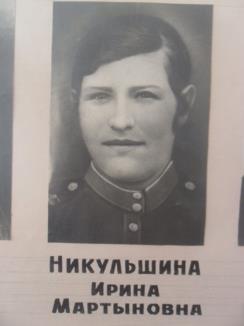 НикульшинаИрина МартыновнаНИКУЛЬШИН Тимофей Лаврентьевич, год рождения – 1910. Уроженец зерносовхоза  Гигант Ростовской обл. Сальского р-на. Мобилизован Сальским РВК  Ростовской обл. Сальского р-на, сержант. Последнее место службы - 130 СД 371 СП, командир отделения, п/п 04188. Убит 15.09.1943 г. Место захоронения - Украинская ССР, Запорожская обл., к/з Куликово.
 НИКУЛЬШИН Александр Лаврентьевич, год рождения - _.09.1920. Уроженец и житель с. Богородицкое. Место службы 145 АртП, рядовой. Погиб в плену 28.11.1941 г. Лагерь - шталаг VIII F (318), лагерный номер - 13293.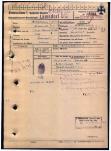 НИКУЛЬШИН Василий Лаврентьевич, год рождения – 1923.  Уроженец и житель с. Богородицкое. Мобилизован Развиленским РВК Ростовской обл. Развиленского р-на. Последнее место службы - 30 Арм. 707 СП, стрелок, мл. командир. Умер от ран 10.10.1942 г.  в 103 ХППГ.  Место захоронения - Калининская обл., Ржевский р-н, ст. Панино, северо-западнее, 1 км, лес. 
НИКИТИН Михаил Семенович, год рождения - 1923. Уроженец и житель с. Богородицкое. Мобилизован в 1941 г. Песчанокопским РВК Ростовской обл. Песчанокопского р-на, рядовой.  Последнее место службы - ППС 752. Пропал без вести в декабре 1943 г. (1942 г.)
НИКИТИН Поликарп Яковлевич, год рождения -1911. Уроженец и житель с. Богородицкое. Мобилизован  Развиленским РВК Ростовской обл. Развиленского р-на,  мл. сержант. Последнее место службы - 107 сд. Убит 24.08.1943 г. Место захоронения - Украинская ССР, Харьковская обл., Дергачевский р-н, в районе  с. Солоницевка.НИСИФОРОВ Василий Прокофьевич, год рождения – 1925.Уроженец и житель с. Богородицкое. Мобилизован в 1943 г. Песчанокопским РВК Ростовской обл. Песчанокопского р-на, рядовой. Последнее место службы - п/п 51826. Пропал без вести в 1945 г.
НИСИФОРОВ Иван Ермолаевич, год рождения – 1916 (1909). Уроженец и житель с. Богородицкое. Призван на действительную воинскую службу в 1939 г., рядовой. Умер от ран в 1945 г. и похоронен в с. Богородицком Ростовской обл. Песчанокопского р-на. ОВСЯННИКОВ Егор Петрович, родился в 1916г. урож. и жит. с. Богородицкое, призван Песчанокопским РВК., ст.сержант, убит 04.09.1943 г., похор. Ростовская обл., с. Малая Комаровка.ОВСЯННИКОВ Илларион Григорьевич, род. 1909г. урож. и жит. с. Богородицкое, призван Песчанокопским РВК 1942г., рядовой, погиб 1941г.ОРЛОВ Фёдор Иванович, род. 1905г. . урож. и жит. с. Богородицкое, призван Песчанокопским РВК., рядовой, погиб 1942г. ОРЛОВ Александр Степанович, род. 1924 г. . урож. и жит. с. Богородицкое, призван Развиленским РВК, убит 27.11.1943г.похор. Украинская ССР, Запорожская обл., северо-западнее с. Ленинское. ОРЛОВ Тимофей Федотович, род. 1902г.,урож. и жит. с. Богородицкое, призван Песчанокопским РВК., рядовой, погиб 1942г. ОСТАНКО Пётр Иванович, год рождения -1916г, урож. и жит. с. Богородицкое. Мобилизован  Песчанокопским РВК в 1941г., рядовой. Пропал б/в в декабре 1943 г. (1941 г.)ОСТАНКО Александр Евдокимович, род. 1900г, урож. и жит. с. Богородицкое, призван Песчанокопским РВК, рядовой, проп. б/в  1943 г.ОВЧАРЕНКО К.С. – сведений нет.ПАВЛЕНКО  Владимир Терентьевич, год рождения 1915, русский, беспартийный. Мобилизован в 1941 году Песчанокопским РВК, гвардии рядовой. Пропал без вести в декабре 1943 года.ПАЛЬЧИКОВ  Павел Григорьевич,  год рождения 1912, русский, беспартийный. Мобилизован в 1941 году Песчанокопским РВК, гвардии рядовой. Погиб в 1941 году.ПАЛЬЧИКОВ Иван Яковлевич, год рождения 1923, русский, беспартийный. Мобилизован в 1942 году Песчанокопским РВК, гвардии рядовой. Погиб в 1942 году. Похоронен в г. Туапсе, Краснодарского края.ПАЛЬЧИКОВ Егор Трифонович,  год рождения 1919, русский, член ВЛКСМ. Призван на армейскую службу в 1940 году, гвардии рядовой. Пропал без вести в декабре 1943 года.ПАЦАЦУЕВ Василий Стефанович, год рождения 1924 (1919), уроженец и житель с. Богородицкого, призван 01.12. 1939 г. Песчанокопским РВК, беспартийный, красноармеец, стрелок 321 стрелкового полка, пропал без вести 22.06.1941 г., считается пропавшим б/в  с _.04.1943 г., адрес по последнему письму – г. Николаев, Украина, 321 стрелковый полк, родственники – Пацацуева Прасковья Александровна.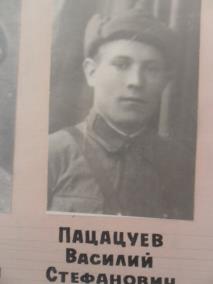 ПацацуевВасилий СтефановичПЕРЕПЕЛИЦА  Иван Ефремович,  год рождения -  1918, русский, беспартийный. Мобилизован в 1941 году Песчанокопским РВК, гвардии старший сержант. Погиб в 1942 году. Похоронен в с. Малая Верейка Воронежской областиПИВНЕНКО Григорий Дмитриевич, год рождения 1911, русский, беспартийный. Мобилизован в 1941 году Песчанокопским РВК, гвардии рядовой. Пропал без вести в феврале 1943 года.ПОДОЛЬСКИЙ  Алексей Андреевич,  год рождения - 1920, русский, беспартийный. Мобилизован в 1943 году Песчанокопским РВК, гвардии рядовой. Пропал без вести в декабре 1943 года.ПОДОЛЬСКИЙ  Владимир Андреевич,  год рождения 1906, русский, беспартийный. Уроженец и житель с. Богородицкое. Мобилизован в 1940 году Песчанокопским РВК, гвардии рядовой. Пропал без вести в сентябре 1941 года.ПОДРЕЗОВ Роман Петрович, год рождения – 1912, русский, беспартийный. Житель с. Богородицкое. Мобилизован  в 1941 г. Песчанокопским РВК, гвардии рядовой. Пропал без вести в 1942 г.ПЕРЕПЕЛИЦА Семен Родионович, год рождения – 1902. Уроженец с. Богородицкое. Проживал в с/с Лопанский Целинского р-на  Ростовской обл.  Мобилизован  Целинским РВК  Ростовской обл.  Целинского р-на, рядовой. Последнее место службы - п/я 19/31. Пропал без вести в январе 1942 г.ПОДОЛЬСКИЙ Иван Андреевич, год рождения – 1903, русский, беспартийный. Уроженец и житель с. Богородицкое. Мобилизован в 1941 г. Песчанокопским РВК, гвардии рядовой. Пропал без вести в декабре 1943 г. (1941 г.)ПОДОЛЬСКИЙ Михаил Яковлевич, год рождения – 1898, русский, беспартийный. Мобилизован в 1941 г. Песчанокопским РВК, гвардии рядовой. В списках значится без вести пропавшим с 1943 года.ПОДОЛЬСКИЙ Андрей Яковлевич, год рождения – 1900, русский, беспартийный. Мобилизован в 1941 году Песчанокопским РВК, гвардии рядовой. Пропал без вести в декабре 1943 года (1941 г.).ПОДОЛЬСКИЙ Александр Михайлович, год рождения – 1925, русский, член ВЛКСМ. Мобилизован в 1943 году Песчанокопским РВК, гвардии рядовой. Пропал без вести в декабре 1943 года.ПОДОЛЬСКИЙ Николай Иванович, год рождения – 1919, русский, беспартийный. Призван на действительную воинскую службу в 1940 году Песчанокопским РВК, гвардии рядовой. Без вести пропал в 1943 году.ПОДОЛЬСКИЙ Василий Иванович, год рождения – 1923, русский, член ВЛКСМ. Мобилизован в октябре 1941 года Песчанокопским РВК, гвардии сержант. Погиб в 1942 году при защите Москвы.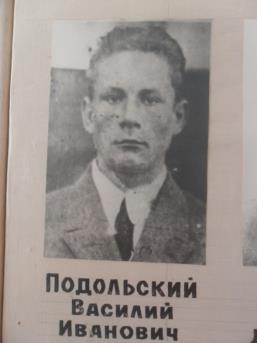 ПОДОЛЬСКИЙ Николай Ульянович, год рождения – 1923, русский, член ВЛКСМ. Мобилизован в 1941 году Песчанокопским РВК, гвардии рядовой. Погиб в 142 году в хуторе Бескровкина, Славянского района, Сталинской области.ПОДОЛЬСКИЙ Кузьма Петрович, год рождения – 1902, русский, член партии. Мобилизован в 1941 году Песчанокопским РВК, гвардии сержант. Погиб в 1945 году при освобождении Праги.
ПОЛОЖЕНЦЕВ Александр Егорович, год рождения – 1902. Уроженец и житель с. Богородицкое. Мобилизован Развиленским РВК Ростовской обл. Развиленского р-на. Последнее место службы - 46 отд. штурм. инж. сап. бат.,  рядовой. Убит 5 декабря 1943 г. Первичное место захоронения - Калининская обл., Новосокольнический р-н, в районе  д. Горки. 
ПОНКРАТОВ Николай Михайлович, год рождения – 1904. Житель с. Богородицкое. Мобилизован в 1941 г. Песчанокопским РВК  Ростовской обл.  Песчанокопского р-на, рядовой. Последнее место службы -  п/п 976. Пропал без вести в декабре1943 г.ПАНКРАТОВ Пантелей Антонович, год рождения  - 1903. Житель с. Богородицкое, русский, рядовой. Пропал без вести в декабре 1943 г.ПОПОВ Илларион Емельянович, год рождения – 20.10.1897. Житель с. Богородицкое, рядовой. Попал в плен 18.05.1942 г. в г. Керчь.  Лагерь - шталаг VIII F (318), лагерный номер -  24152. Погиб в плену  13.09.1942 г. Место захоронения - Ламсдорф.ПОПОВ Михаил Исаевич, 1914 — 1913, рядовой.ПОПОВ Илларион Исаевич, год рождения -1918. Житель с. Богородицкое, русский, беспартийный. Мобилизован на действительную воинскую службу в 1939 г.  Песчанокопским РВК, гвардии рядовой. Пропал без вести в декабре 1943 г.ПОПОВ Иван Дмитриевич, год рождения – 1926.  Уроженец и житель с. Богородицкое. Мобилизован  Песчанокопским РВК, Ростовской обл., Песчанокопского р-на, рядовой, стрелок. Последнее место службы - 287 сд. Убит 1 ноября 1944 г. Место захоронения - Чехословакия, д. Доброслава, южная окраина, Карпаты. ПОПОВ Сергей Макарович, год рождения – 1903. Уроженец и житель с. Богородицкое. Мобилизован в 1941 г. Песчанокопским РВК, рядовой. Умер 24 апреля 1943г. в лагере военнопленных «Славута», Украинская ССР, Каменец-Подольская обл., Славутский р-н, г. Славута.
ПОПОВ Андрей Макарович, год рождения - 1916, русский, беспартийный. Мобилизован в 1941 году Песчанокопским РВК, гвардии рядовой . Погиб в 1943 году на Украине.ПОТАПОВ Александр Семенович, год рождения - 1919, русский, беспартийный. Призван на действительную воинскую службу в 1939 году, рядовой. Погиб на фронте в 1944 году: Южная окраина 1км села Николаевки, Сероградского района, Запорожской области.ПРИЛЕПА Михаил Тимофеевич, год рождения - 1909, русский, беспартийный. Мобилизован в 1941 году, гвардии рядовой. Пропал без вести в декабре 1943 года.ПРУДНИКОВ Александр Филиппович, год рождения - 1907, русский, беспартийный.  Мобилизован в 1941 году Песчанокопским РВК, гвардии рядовой. Погиб в 1943 году.ПУХОВ Михаил Васильевич, год рождения - 1921, уроженец села Богородицкое, Песчанокопского района, Ростовской области, рядовой.  Погиб в 1941 году.РЕВА Иван Григорьевич, год рождения - 1901, русский, член партии. Мобилизован в 1941 году, гвардии рядовой. Погиб в концентрационном лагере 30 марта 1944 года.РЕЗУТА (Резутин) Иван Тарасович, год рождения - 1909, русский, беспартийный. Мобилизован в 1941 году Песчанокопским РВК, гвардии рядовой. Погиб в 1942 году в деревне Султан-Солом Калмыкской АССР.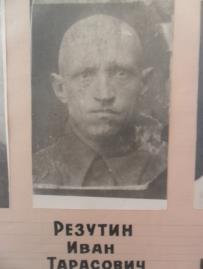 Резута (Резутин)Иван ТарасовичРЕЗУТА Павел Тарасович, год рождения - 1916, русский, беспартийный Призван на действительную воинскую службу в 1939 году Песчанокопским РВК, гвардии сержант. Погиб в 1944 году в деревне Осол Тернопольской области.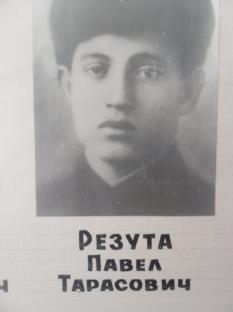                                                         Резута Павел ТарасовичРЕСНЯНСКИЙ  Никита Фёдорович,  год рождения - 1924, русский, беспартийный. Мобилизован в 1941 году Песчанокопским РВК, гвардии рядовой,  пропал без вести в декабре 1943 года.РОГОЗИН  Николай Евгеньевич, год рождения – 1925,  русский,  член ВЛКСМ,  мобилизован в мае 1943 года  Песчанокопским РВК, гвардии  рядовой.  Погиб в 1944 году.РОЩЕПКО Иван 	Карпович,  год  рождения - 1925,  беспартийный,  мобилизован в 1943 году,  гвардии  рядовой,  погиб  в 1944 году  4 февраля, похоронен  в Днепропетровской  области посёлок Милорадовка, могила №7 место 1.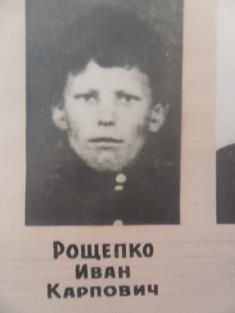 РощепкоИван КарповичРЫСИКОВ Иван Ефимович, год рождения - 1916, русский, беспартийный. Мобилизован в 1941 году Песчанокопским РВК, гвардии рядовой, пропал в декабре 1943 года.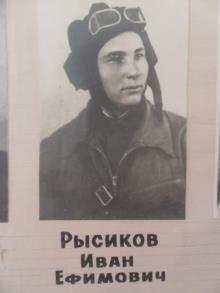 РысиковИван ЕфимовичРЫСИКОВ Михаил  Ефимович, год рождения - 1924 ,беспартийный. Мобилизован в ряды Советской Армии в 1942 году, гвардии рядовой. Пропал без вести в декабре 1943 года.РУДЫЧЕВ Павел Лаврентьевич, год рождения – 1925. Уроженец с. Богородицкое, русский, член ВЛКСМ. Мобилизован в мае 1943 г., гвардии рядовой. Пропал без вести в декабре 1943г.
РЯВОВОЛОВ Петр Петрович, год рождения -1912, русский, беспартийный. Житель с. Богородицкое. Мобилизован в 1941 г. Песчанокопским РВК, гвардии рядовой. Пропал без вести в 1943 г. САПЕГИН Алексей Стефанович - год рождения 1925, русский, член ВКЛСМ. Мобилизован в 1943 г., гвардии рядовой. Пропал без вести в декабре 1943 г.САПЕГИН Петр Власович - год рождения 1923, русский, член ВЛКСМ. Мобилизован в 1942 г. Песчанокопским РВК, гвардии рядовой. Умер от ран в госпитале в 1944 г.  г. Конотоп Сумской обл.САПРЫКИН  Иван Яковлевич - год рождения 1925, русский, член ВЛКСМ. Морбилизован в 1943 г. Песчанокопским РВК, гвардии рядовой. Погиб в 1943 г. Похоронен в районе с. Петрополье,  М-Курганского р-на, Ростовской обл.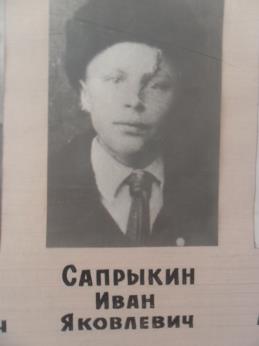 Сапрыкин Иван ЯковлевичСАПРЫКИН Николай Тимофеевич - год рождения 1922. русский, член ВКЛСМ. Мобилизован в 1941 г. Песчанокпским РВК, гвардии рядовой. Погиб в 1944 г.САХАРОВ  Иван Романович, год рождения -1909. Уроженец с. Богородицкого. Мобилизован в 1941 Сочинским ГВК, Краснодарского края, старшина. Пропал без вести в декабре 1943 г.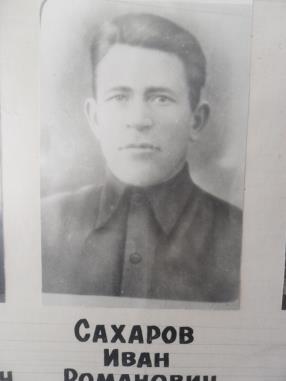                                                     Сахаров Иван РомановичСЕЛИН Петр Иванович - год рождения 1907, русский, беспартийный. Мобилизован в 1941 г. Песчанокопским РВК, гвардии рядовой. Пропал без вести в декабре 1943 г.СЕМИКИН  Иван Данилович - год рождения 1908, русский, беспартийный. Мобилизован 1942 г. Песчанокопским РВК, гвардии рядовой. Пропал без вести в декабре 1943 г.САПЕГИН Григории Архипович, год рождения – 1909, русский, беспартийный. Житель с. Богородицкое. Мобилизован в 1941 г. Песчанокопским РВК, гвардии рядовой. Пропал без вести в декабре 1943 г.
САПЕГИН Яков Власович, год рождения -1919, уроженец и житель с. Богородицкое, призван на действительную воинскую службу в 1940 (1939)г. Песчанокопским РВК, беспартийный, красноармеец, рядовой, пропал без вести в 1941 г., считать пропавшим без вести с декабря 1943 г., последнее место службы – Литовская ССР, г. Тоуроген (Таураге), п/я 25-1-«В», отец – Сапегин Влас Егорович.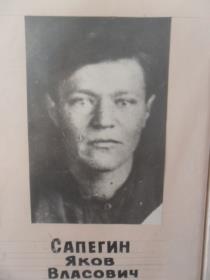                                                       Сапегин Яков Власович
СЁМИН  Иван Данилович – год рождения 1916, русский беспартийный. Мобилизован в 1941 году Песчанокопским РВК, гвардии рядовой. Погиб в 1941 году.СИВАШОВ Иван Брович - год рождения 1919, русский беспартийный. Призван на действительную службу в 1940 году Песчанокопским РВК, гвардии рядовой. Пропал без вести в 1941 году.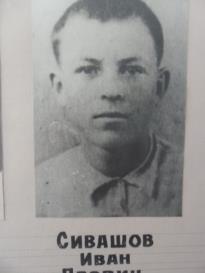                                                         Сивашов Иван Брович                                                                   (Прович)СИВАШОВ  Петр Брович - год рождения 1924, русский, член ВЛКСМ. Мобилизован в 1943 году Песчанокопским РВК, гвардии рядовой. Пропал без вести в декабре 1943 года.СИДОРЕНКО Иван Михайлович - год рождения - 1919, русский, член ВЛКСМ. Призван на действительную службу в 1939 году, гвардии сержант. Пропал без вести в августе 1941 года.СИДОРЕНКО  Лукьян Павлович - год рождения – 1914 (1908), русский беспартийный, мобилизован 23.08. 1941 г.  Песчанокопским РВК, беспартийный, красноармеец, гвардии рядовой, пропал без вести 27.03.1945 г., считается пропавшим б/в с _.04.1945 г., жена – Сидоренко Ирина Павловна.СИДОРЕНКО  Михаил Федорович - год рождения - 1924, русский, член ВЛКСМ. Призван на действительную службу в 1940 году, гвардии рядовой . Умер от ран в 1944 году в госпитале. Похоронен на гражданском кладбище в с. Герина Скибельского района Белостокской области.СИДОРЕНКО Тихон Дмитриевич - год рождения - 1906, русский беспартийный. Мобилизован в 1941 году Песчанокопским РВК, гвардии рядовой. Пропал без вести в 1942 году.СИДОРЕНКО  Иван Тимофеевич, год рождения - 1925, русский, член ВЛКСМ. Мобилизован 02.11. 1943 г. Песчанокопским РВК, красноармеец, гвардии рядовой, последнее место службы – п/п 1105 К, пропал без вести в декабре 1943 года (пропал без вести 27.04.1945 г.), отец – Сидоренко Тимофей Евлампиевич.СИДОРЕНКО Петр Иванович, год рождения - 1907, русский, беспартийный. Мобилизован в 1941 году Песчанокопским РВК, гвардии рядовой. Пропал без вести в декабре 1943 года.СЕРГЕЕВ  Николай Петрович, год рождения – 1912, русский. Мобилизован в 1941 году, гвардии рядовой. Пропал без вести в декабре 1943 года.СИДОРЕНКО  Максим Иванович, год рождения - 1919, Ростовская обл., Развиленский р-он, с. Богородицкое,  гвардии рядовой. Дата выбытия 05.1943 г.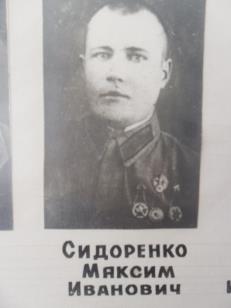                                                  Сидоренко Максим Иванович
СИДОРЕНКО Л. И. – Сведений нет.САСОННЫЙ Александр Васильевич, 1920 — 1943,  рядовой. Сведений нет.
СИВЦЕВ К. Р.- сведений нет.СКВОРЦОВ И. Я. – Сведений нет.СКОВОРОДНЕВ Сергей Александрович, год рождения – 1914. Уроженец и житель с. Богородицкое, беспартийный. Мобилизован в 1941г.  Песчанокопским РВК  Ростовской обл. Песчанокопского р-на,  рядовой. Последнее место службы - ППС 220. Пропал без вести в декабре 1943 г.
СКОВОРОДНЕВ Семен Антонович, год рождения – 1914, уроженец с. Богородицкое Развиленского района,  место призыва -   Шаумяновский РВК, Азербайджанская ССР, г. Баку, Шаумяновский р-н в 1940 г., мл. лейтенант, командир взвода пулемётчиков, член ВЛКСМ. Попал в плен (освобожден) в июне 1941 г. 
СКОВОРОДНЕВ Иван Антонович,  год рождения - 1925г.,  уроженец с. Богородицкое. Призывался  Сальским РВК, Ростовской обл., Сальского р-на, рядовой, сапёр, член ВЛКСМ. Последнее место службы - 129 сд. Убит в бою 16 апреля 1944 г. в Украинской ССР Тернопольская обл., Борщевский р-н, с. Новостовцы. Место перезахоронения - Бугачский р-н, г. Бугач, юго-восточная окраина города, южная часть городского кладбища,   могила 33, могила 4.
СКОВОРОДНЕВ Павел Егорович, год рождения – 1902, уроженец с. Богородицкое Развиленского р-на. Дата и место призыва – 1941г.  Песчанокопский РВК, Ростовская обл., Песчанокопского р-на, красноармеец, рядовой. Пропал без вести в декабре 1943 г. 
СКОВОРОДНЕВ Федор Тимофеевич, год рождения – 1912, уроженец с. Богородицкое Песчанокопского р-на Ростовской обл., житель ст. Трубецкая. Призван в октябре 1941 г. Сальским РВК, Ростовской обл., пулемётчик, рядовой.  Пропал без вести в июле 1942 г.СКРИПНИКОВ Иван Алексеевич, год рождения -1923, русский, член ВЛКСМ. Мобилизован в 1943 г. Песчанокопским РВК, гвардии мл. сержант. Умер от ран 20 августа 1942 г.
СКРИПНИКОВ Семен Семенович, год рождения – 1903, русский, беспартийный. Мобилизован в 1941 г. Песчанокопским РВК, гвардии рядовой. Пропал без вести в  1942. СКРИПНИКОВ Иван Иванович, год рождения – 1910. Уроженец и житель с. Богородицкое, беспартийный. Мобилизован   Песчанокопским РВК  Ростовской обл. Песчанокопского р-на, ст. сержант. Последнее место службы  65 Гв. СД. Убит 11 июня 1944 г. Первичное место захоронения - Калининская обл., Новоржевский р-н, северо-западнее Машатинского леса 250 м. СКРИПНИКОВ Иван Семенович, год рождения – 1925. Уроженец и житель с. Богородицкое. Мобилизован  Развиленским РВК  Ростовской обл. Развиленского р-на,  рядовой, стрелок. Последнее место службы - 57 КСБр. Убит в бою 29 марта 1943г. Первичное место захоронения - Краснодарский край, Славянский р-н, х. Губернаторский.
СИДОРЕНКО Курьян Васильевич, год рождения – 1905. Житель с. Богородицкое, рядовой. Сведений о судьбе нет.СКРИПНИКОВ Александр Егорович, год рождения -  1910. Житель с. Богородицкое. Мобилизован в 1941 г. Песчанокопским РВК, гвардии рядовой. Пропал без вести в декабре  1943г.
СКРИПНИКОВ Василий Петрович, год рождения – 1915. Житель с. Богородицкое. Мобилизован в 1941 г. Песчанокопским РВК, рядовой.  Убит 04.04.1942 г. Место захоронения – Калужская обл., Думиничский р-н, с. Высокое.
СКРИПНИКОВ Алексей Архипович, год рождения – 1919. Уроженец и житель с. Богородицкое. Мобилизован 23.08.1941 г.  Песчанокопским РВК  Ростовской обл. Песчанокопского р-на, рядовой. Пропал без вести   в июне 1944 г.СКРИПНИКОВ Стефан Васильевич, год рождения – 1899. Уроженец и житель с. Богородицкое. Мобилизован в 1941 г. Песчанокопским РВК, рядовой. Погиб в 1944 г. западнее с. Михайловка.СТАРЦЕВ Алексей Ефимович, род. 1918г.р.,  гв. майор. В РККА с 1937 года.  Место призыва: Развиленский РВК, Ростовская обл., Развиленский р-н. Проживал в с. Богородицкое. Награжден орденом «Красной Звезды»  16.11.41 г. Посмертно награжден орденом «Отечественной войны 1 степени». Погиб 24.06.44 г.  Карело-Финская ССР, Медвежьегорский р-н, п. Пиндуши, юго-западная окраина, перекресток двух дорог.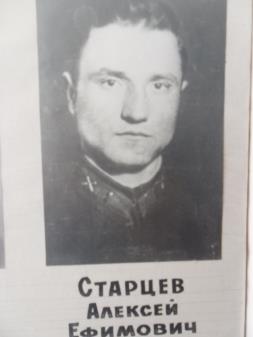                                                    Старцев Алексей ЕфимовичСТАРЦЕВ  Борис Ефимович,  родился 25.02.1907 году в с. Богородицком Ростовской обл. Развиленского р –на. Рядовой. Был пленен 18.07.41г. Погиб в плену в лагере «Шталаг v1 В» 20.01.42 г. 
СТАРЦЕВ Иван Васильевич, год рождения - 1902.  Уроженец  с. Богородицкое Развиленского р-на. Мобилизован 28.08.1941г.  Сальским РВК Ростовской обл., рядовой. Пропал без вести  в мае 1942 года.СТАРЦЕВ Сергей Васильевич, год рождения – 1914. Житель с. Богородицкое. Мобилизован в 1942 г. Песчанокопским РВК, гвардии рядовой. Пропал без вести в декабре  1943 г.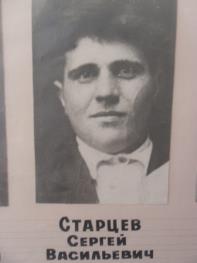                                                   Старцев Сергей Васильевич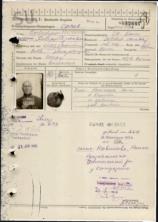   СЫЧЕВ Филипп Сергеевич, год рождения – ноябрь 1902. Уроженец с. Богородицкое. До призыва проживал в с/с  Хлеборобный Целинского р-на Ростовской обл.  Мобилизован  31августа 1941г.  Целинским РВК Ростовской обл., рядовой, стрелок. По сведениям товарищей отправлен на фронт из Белой Калитвы на московском направлении.  10 октября 1941 г. попал в плен под г. Брянск. Содержался в лагере шталаг XVII A, лагерный номер – 132647. Погиб в плену 16 июня1943 г. Место захоронения – Кайзерштайнбрух.СТРИГУНОВ Иван Васильевич, год рождения – 1918. Уроженец с. Богородицкое. Мобилизован 25.06.1941г.  Песчанокопским РВК Ростовской обл., рядовой, стрелок. Последнее место службы - п/п 151.  Пропал без вести в сентябре 1942 г.СТРИГУНОВ Иван Арсентьевич, год рождения -1914, русский, беспартийный. Мобилизован в 1941 году Песчанокопским РВК, гвардии рядовой. Пропал без вести в сентябре 1941 года.СТРИГУНОВ Иван Владимирович, год рождения -1920, русский, член ВЛКСМ. Призван на действительную воинскую  службу в 1940 году Песчанокопским РВК, гвардии рядовой. Пропал без вести в декабре 1943 года.СОКОЛЕНКО Павел Уколович,  год рождения -1916, русский, беспартийный. Мобилизован в 1941 году Песчанокопским РВК, гвардии рядовой. Пропал без вести в октябре 1943 года.СОКОЛЕНКО Михаил Филонович, год рождения -1923, русский, член ВЛКСМ. Мобилизован в  октябре 1943 года, гвардии рядовой. Пропал без вести в декабре 1943 года.СОКОЛЕНКО Иван Иванович,  год рождения -1907, русский, беспартийный. Мобилизован в 1941 году Песчанокопским РВК, гвардии рядовой. Пропал без вести в декабре 1943 года.СУЧКОВ Николай Вакулович,  год рождения -1921, русский, член ВЛКСМ. Призван на действительную воинскую  службу в 1940 году Песчанокопским РВК, гвардии рядовой. Пропал без вести в  1942 году. 
СУБЫЧЕВ Тимофей Ермолаевич,  год рождения -1920 (1897). Уроженец с. Богородицкое. Мобилизован в  1941 г. Целинским РВК Ростовской обл. Целинского р-на, мл. сержант, командир отделения. Последнее место службы - 1 Украинский фр. 41 отд. мех. ж.д. раб. Убит 16.12.1943 г. при налёте авиации противника на ст. Степановка.  Место захоронения - Украинская ССР, Сумская обл., Белопольский р-н, п.г.т. Ворожба, станция, за домами базы в 100 м, у кладбища, в братской могиле.
СТАДНИКОВ Иван Степанович, год рождения – 1915. Уроженец и житель с. Богородицкое. Мобилизован в 1942 г. Песчанокопским РВК Ростовской обл. Песчанокопского р-на, рядовой. Пропал без вести в декабре 1943 г. (1942 г.)
СПИЦА Павел Николаевич, 1910 — 1942, рядовой.
СПИЦА Григорий Семенович, год рождения -1923. Уроженец с. Богородицкое. Член ВЛКСМ. Мобилизован в 1942 г. Челябинским РВК Челябинской обл. Челябинского р-на, красноармеец, рядовой. Пропал без вести в декабре 1943 г., мать  - Спица Анна Григорьевна.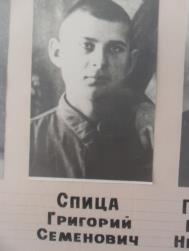 Спица                                                        Григорий СемёновичСЫЧЕВ Петр Евтеевич,  год рождения – 1906. Уроженец и житель с. Богородицкое, тракторист. Последнее место службы -  38 Арм. 468 ЛАП, рядовой. Убит 22.06.1942 г.  Место захоронения - Украинская ССР, Харьковская обл., с. Раевка.
СЫЧЕВ Илья Сергеевич, год рождения – 1900 (1902). Мобилизован   в 1941 г. Песчанокопским РВК Ростовской обл. Песчанокопского р-на, рядовой, стрелок. Последнее место службы - 3 Гв. Арм. 207 ОШР. Убит 10.10.1943 г. Место захоронения - Украинская ССР, Запорожская обл., Мелитопольский р-н, около с. Данило Ивановка,  братская могила. 
СЫЧЕВ Александр Ильич, год рождения – 1924 (1922). Уроженец и житель с. Богородицкое. Мобилизован Развиленским РВК, рядовой. Последнее место службы - 307 СП. Умер от ран (аневризм бедр. арт.)  17.11.1942 г. Место захоронения - Грузинская ССР, Тбилисский р-н, г. Тбилиси, Петропавловское кладбище, могила № 1081. 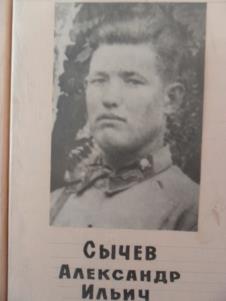 Сычёв                                                            Александр Ильич
СЫЧЕВ Федор Евлантьевич,  год рождения -1925. Уроженец и житель с. Богородицкое, член ВЛКСМ.  Мобилизован в 1943г. Песчанокопским РВК,  рядовой. Пропал без вести в декабре 1943 г.ТИЩЕНКО Иван Тихонович, год рождения - 17.10.1897. Уроженец и житель с. Богородицкое, рядовой. Попал в плен в с. Белая Глина 21.07.1942 г. Лагерь шталаг VII A, лагерный номер - 98299. Погиб в плену 25.12.1942 г. Место захоронения – Тонштеттен, могила – 238.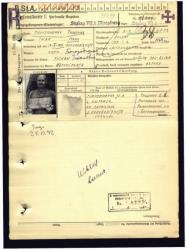 ТИЩЕНКО Михаил Тихонович, год рождения – 1908 -  1942, рядовой. Сведений нет. 
ТИЩЕНКО Иван Емельянович, год рождения -  1918, русский, член ВЛКСМ. Призван на действительную воинскую службу в 1939 году, Сальским РВК, гвардии рядовой. Пропал без вести в августе 1941года.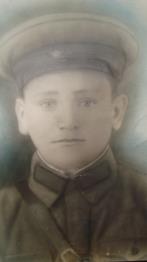                                                       Тищенко Иван ЕмельяновичТИЩЕНКО Иван Акимович, год рождения – 1916, русский, беспартийный. Мобилизован в 1941 году, гвардии рядовой. Пропал без вести в декабре 1943 года.Тищенко Иван Тихонович, год рождения – 1904, русский, беспартийный. Мобилизован в 1941 году Песчанокопским РВК, гвардии рядовой. Умер от ран в плену25 декабря 1942 года.ТИЩЕНКО Михаил Тимофеевич, год рождения - 1915, русский, беспартийный. Мобилизован Песчанокопским РВК 1941году, гвардии рядовой. Пропал без вести 1942 году.ТИЩЕНКО  Алексей Иванович, родился в 1910 году, русский, беспартийный. Мобилизован в 1941 году Песчанокопским РВК, гвардии рядовой. Пропал без вести в декабре 1943 года (1942 г.).ТИЩЕНКО Филипп Тихонович, год рождения - 1899, русский, беспартийный. Мобилизован в 1941 году Песчанокопским РВК, гвардии рядовой. Пропал без вести в декабре 1943 года.ТИЩЕНКО  Иван Яковлевич, год рождения -1917, русский, член ВЛКСМ. Призван на действительную воинскую службу в 1939 году, гвардии рядовой. Пропал без вести в декабре 1943 года.ТИЩЕНКО  Алексей Никитович, год рождения -1920, русский, член ВЛКСМ. Призван на действительную воинскую службу в 1940 году Песчанокопским РВК, гвардии младший лейтенант. Погиб 1944 году, похоронен с. Н- Рубановка Нижне-Сергазовского района Запорожской области.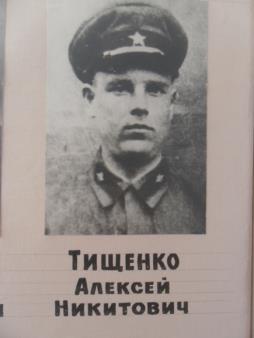 ТищенкоАлексей НикитовичТИЩЕНКО Фёдор Ефремович, год рождения - 1911, русский, беспартийный. Мобилизован в 1941 году Песчанокопским РВК, гвардии рядовой. Пропал без вести в октябре 1941 года.ТИМОХИН  Василий Дмитриевич, год рождения - 1925, русский, член ВЛКСМ. Мобилизован в 1943 году Песчанокопским РВК, гвардии рядовой. Пропал без вести в декабре 1944года.ТИПЦОВ Александр Семёнович, год рождения -1904 , русский, беспартийный. Мобилизован в 1941 году Песчанокопским РВК, гвардии рядовой. Пропал без вести в декабре 1943 года.ТЕРЕХОВ Алексей Абрамович, год рождения - 1911, русский, беспартийный. Мобилизован в 1941 году Песчанокопским РВК, гвардии рядовой. Пропал без вести в ноябре 1941 года.ТКАЧЁВ Данил Нефёдович, год рождения - 1905, русский, беспартийный. Мобилизован в 1941 году Песчанокопским РВК. Пропал без вести в 1942 году.ТУЛЬСКИЙ  Михаил Данилович, год рождения – 1924 (1925), уроженец и житель с. Богородицкого, мобилизован в 1943 году Песчанокопским РВК, русский, беспартийный, красноармеец, рядовой, считается пропавшим без вести с декабря 1943 г. (по другим данным умер от ран в госпитале г. Тихорецка в 1944 году). Мать – Тульская Надежда.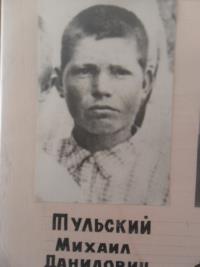 Тульский Михаил ДаниловичТИЩЕНКО А. Л. –  Возможно последнее место службы - КБФ, 4 мор. бр. спец. назнач. 2 бат. 1 форм., краснофлотец. Пропал без вести  между 23 по  26 июля 1941г.  ФАСТОВ Николай Николаевич, год рождения – 1912. Уроженец с. Песчанокопское. Мобилизован в 1940 г. Песчанокопским РВК  Ростовской обл. Песчанокопского р-на, рядовой. Пропал без вести в декабре 1943 г. либо был тяжело ранен и от ран умер в июле 1941 года в г. Ломжа.ФИЛИППОВ Николай Ильич, род.192.. г., урож. и жит. с. Богородицкое, призван на действительную военную службу Песчанокопским РВК  в  1941 г., гвардии рядовой. Пропал без вести в 1944 году.ХОДЫКИН Илья Михайлович, род.1910 г., урож. и жит. с. Богородицкое, рядовой,  погиб в 1944 году.ХОДЫКИН Кирилл Иванович, род.1902 г., урож. и жит. с. Богородицкое, рядовой,  погиб в 194. году.ХОДЫКИН Иссидор Филиппович, род.1905 г., урож. и жит. с. Богородицкое, Мобилизован в 1941 году Песчанокопским РВК, рядовой. Пропал без вести в 1942 году.ХОДЫКИН Алексей Артамонович, род.1924 г., урож. и жит. с. Богородицкое. Мобилизован в 1942 году Песчанокопским РВК, рядовой. Погиб на фронте в 1944 году.ХОРОШУНОВ Сергей Семёнович, год  рождения - 1912 г., уроженец и житель с. Богородицкое. Мобилизован в 1941 году Песчанокопским РВК, рядовой. Пропал без вести  в декабре 1943 года (1941 г.).ХРЫКИН Павел Устинович, род.1900 г., урож. и жит. с. Богородицкое. Мобилизован в 1941 году Песчанокопским РВК, рядовой. Пропал без вести в 1944 году.ХРЫКИН Николай Павлович, год рождения - 1925 г.,  русск., член ВЛКСМ. Мобил. в 1943 г. Песчанокопским РВК, рядовой. Погиб 23 сентября 1943 г., похор:  дер. Васиновка  Ореховского р-на Запорожской обл.ХРЫКИН Иван Анисимович, год рождения -   19 ..г.,  русск., беспарт. Мобилизован в 1941 г. Песчанокопским РВК, рядовой. Погиб в 1944 г., похор. Смоленская обл., хут. Зарубьев.ХРЫКИН Василий Фетисович, год рождения - 1906 г., русск., беспарт. Мобил. в 1941 г. Песчанокопским РВК, рядовой, пропал без вести в декабре 1943 г.ХРЫКИН Петр Васильевич, год рождения - 1926 г. русск., беспарт. Мобил. в 1943 г. Песчанокопским РВК, рядовой, пропал без вести в декабре 1943 г.ЧАПЛЫГИН Стефан Федорович, год рождения - 1915 г.,  русск., беспарт. Мобил. в 1941 г. Песчанокопским РВК, рядовой. Умер от ран, похор. в дер. Красная Горка Краснинского р-на Смоленской обл.ЧАПЛЫГИН Тимофей Васильевич,  год рождения - 1916 г. Мобил. Сальским РВК, Ростовской обл., Сальского р-н. Умер от ран, похор. Ростовская обл.,  г. Таганрог, городское кладбище. ЧЕЛОМБИЕВ Дмитрий Артемович,  год рождения - 1910 г. (или 1919),  русск., беспарт. Мобил. в 1941 г.  Песчанокопским РВК, сержант.  Погиб в 1944 г. в с. Жуково БССР.ЧАЛАМБИЕВ Семен Яковлевич, год рождения - 1912 г.,  русск., беспарт. Мобил. в 1941 г. Песчанокопским РВК, рядовой, пропал без вести.ЧЕЛИКОВ Федор Иосифович, год рождения - 1923 г.,  русск., член ВЛКСМ. Мобил. в 1941 г. Песчанокопским РВК Ростовской обл., рядовой, стрелок. Последнее место службы - 14 Гв. СД. Погиб 27 ноября 1942 г. Место захоронения - Ростовская обл., Боковский р-н, х. Боковской, 2 отд.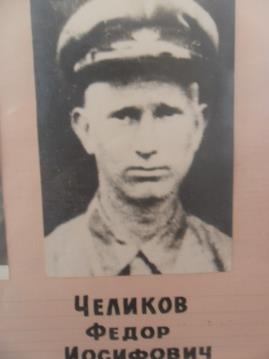 Челиков Фёдор ИосифовичЧЕРЕПКО Федор Федотович, год рождения - 1899 г. Сведений нет.ШАРКО Иван Иссидорович,  год рождения – 1926. Уроженец и житель с. Богородицкое.  Мобилизован в 1943 г. Песчанокопским РВК, офицер. Погиб в Польше в 1944 г.
ШАЦКИЙ Иван Моисеевич, год рождения – 1922. Уроженец и житель с. Богородицкое. Мобилизован в 1941г.  Песчанокопским РВК Ростовской обл. Песчанокопского р-на, рядовой. Пропал без вести в декабре 1943 г. (1941 г.). 
ЩЕГЛОВ Пётр Иванович, год рождения -1924.  Уроженец и житель с. Богородицкое.  Мобилизован в 1941 г. Песчанокопским РВК, рядовой. Умер от ран в госпитале в 1944 году. ШЛЫКОВ Николай Минаевич,  год рождения -1911.  Уроженец и житель с. Богородицкое. Мобилизован в 1941г.  Песчанокопским РВК Ростовской обл. Песчанокопского р-на, рядовой. Пропал без вести в декабре 1943 г. (1941 г.)ШЛЫКОВ Павел Михайлович,  год рождения -1921. Уроженец и житель с. Богородицкое. Мобилизован  в 1941 г. Песчанокопским РВК, рядовой. Погиб на фронте в 1943 г.
ШЛЫКОВ Василий Макарович, год рождения - 1902 (1911). Уроженец и житель с. Богородицкое. Мобилизован  02.02.1943 г. Песчанокопским РВК Ростовской обл. Песчанокопского р-на, рядовой, стрелок. Пропал без вести в октябре 1943 г.
ШПАКОВ Иван Дмитриевич, год рождения – 1913. Уроженец и житель с. Богородицкое, член ВКП(б). Мобилизован  Развиленским РВК Ростовской обл. Развиленского р-на, лейтенант, командир батареи 45 мл. Последнее место службы - 801 СП 235 сд. Убит 16.07.1943 г. в Орловской обл., Мценском р-не. Место захоронения - Новосильский р-н, с. Голунь.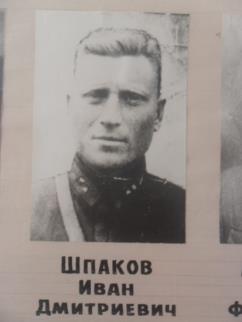 Шпаков                                                              Иван Дмитриевич
ШТРИКУНОВ Александр Евсеевич, год рождения – 1923. Место рождения - Мордовская АССР, Рузаевский р-н. Житель с. Богородицкое. Мобилизован  в 1941 г. Песчанокопским РВК Ростовской обл. Песчанокопского р-на, мл. лейтенант. Последнее место службы - 91 танк. бр., 3 ТБ, командир танка. Убит 12.02.1945 г. Место захоронения - Польша, Вроцлавское воев., пов. Легницкий, д. Каудевиц.ШУЛЬГА Петр Иванович, год рождения -1910 — 1943, рядовой. Сведений нет.
ШУЛЬГА Иван Иванович, год рождения – 1890. Уроженец и житель с. Богородицкое. Мобилизован 23.04.1943 г. Песчанокопским РВК  Ростовской обл., рядовой. Последнее место службы - ВСО 75 УПС 25 УОС 27, рабочий батальон. По сведениям  сослуживца при выполнении служебных обязанностей в с. Песковатка Лискинского р-на Ворошиловской обл. наскочил на гранату, был сильно ранен и отправлен в военный госпиталь. Умер от ран в госпитале с. Покровка в июне 1943 г.
ШУЛЬГА Николай Иванович, год рождения – 1925. Уроженец и житель с. Богородицкое, член ВЛКСМ. Мобилизован Сальским РВК Ростовской обл. Сальского р-на.  Последнее место службы - УТ 130 сд, рядовой. Умер от ран 10 октября 1943 г. Место захоронения - Украинская ССР, Запорожская обл., Мелитопольский р-н, с. Мордвиновка.	
ШУЛЬГА Григорий Павлович, год рождения – 1909.  Уроженец х. Мухин Ростовской обл. Развиленского р-на, беспартийный. Мобилизован Песчанокопским РВК  Ростовской обл.  Песчанокопского р-на, рядовой, стрелок. Последнее место службы - 51 Арм. 1168 СП 346 СД. Убит 12 сентября 1943 г. Место захоронения  - Украинская ССР, Сталинская обл., Андреевский р-н, с. Комари.
ШУЛЬГА Семен Игнатьевич, год рождения -1916. Уроженец с. Богородицкое. Проживал в с. Лопанка Целинского р-на Ростовской обл. Мобилизован  15 октября 1941г.  Целинским РВК  Ростовской обл.,  рядовой, инструктор. Последнее место службы - 189 АЗСП 3 батальон, танковая рота. Пропал без вести в августе 1943 г.УДАЛАЙСКИЙ Карп Трофимович,  год рождения – 1909. Рядовой, погиб или пропал без вести  в 1942 г.УДАЛАЙСКИЙ Данил Степанович, год рождения – 1918. Уроженец с. Богородицкое Развиленского р-на Ростовской обл. Мобилизован  в июле 1941г.  Целинским РВК  Ростовской обл.  Целинского р-на, рядовой. Последнее место службы - штаб 298 сд. Пропал без вести 25 сентября 1942 г. в Сталинградской обл. или в ноябре 1943г.  (Отсутствует в книге памяти)УДАЛАЙСКИЙ Иван Стефанович (Степанович), год рождения – 1925. Уроженец с. Богородицкое Развиленского р-на Ростовской обл. Мобилизован 8 апреля 1944 г. Фрунзовским РВК Украинской ССР Одесской обл.  Фрунзовского р-на, гвардии мл. сержант, командир миномётного орудия. Последнее место службы - 95 Гв. Сд. Убит 18 апреля 1945 г. Место захоронения - Германия, Бранденбург, Вейсвассер крайс, с. Черниц. (Отсутствует в Книге памяти)
ЮДИН Александр Иванович, год рождения -1911, русский, беспартийный. Житель с. Богородицкое. Мобилизован в 1941 г. Песчанокопским РВК, гвардии рядовой. Погиб в  1942 году.
ЮДИН Константин Иванович,  год рождения -1923. Житель с. Богородицкое, русский, беспартийный. Мобилизован в 1941 г. Песчанокопским РВК, гвардии рядовой. Пропал без вести в декабре 1944 г.ЯРОВЕНКО Иван Ефимович, год рождения – 1924. Житель с. Богородицкое, русский, член ВЛКСМ. Мобилизован в 1942 г. Песчанокопским РВК, гвардии сержант. Погиб в  1944 г. в лесу 2 км Ю-З хутора Поцитувка Литовской ССР, у дороги могила №31.
ЯРОВЕНКО Иван Тимофеевич, год рождения  - 1925. Житель с. Богородицкое,  русский, член ВЛКСМ. Мобилизован в 1943 г. Песчанокопским РВК, гвардии рядовой. Погиб 22 августа 1943 г. в г. Боково-Антраците.ФАЙЗУЛИН Касим Касанович, год рождения -1923, татарин, беспратийный. Мобилизован в 1941 г., гвардии рядовой. Умер в госпитале от ран в 1943г. Похоронен: Краснодарский край, Армянский р-н, с. Нижний Трубач, от лесника 200 м, могила N1.

ЯЦЕНКО Павел (Сергеевич), возможно, год рождения 1900. Последнее место службы - 269 СД 1018 СП, рядовой. Пропал без вести 4 января 1944 г. в Белорусской ССР, Могилевской обл., Быховском р-не,  в районе д. Палки.ЧЕРНЯВСКИЙ М. В., сержант. Сведений нет.
ЧЕРЕМИСОВ Михаил Никитович, род. 1910 г., уроженец с. Богородицкого, житель отд. № 2 зерносовхоза Белоглинского района Краснодарского края, призван 19.08.1941 г. Белоглинским РВК Краснодарского края, красноармеец, должность в Красной Армии – тракторист  в артиллерии, воинский адрес по последнему письму – Сталинградская обл., ст. Котельниково, эвакогоспиталь, корпус 1, палата № 6, пропал без вести,  дата выбытия _.03.1943 г., жена  Черемисова Ольга Николаевна (проживала – Богородицкий сельский совет, колхоз «За урожай»).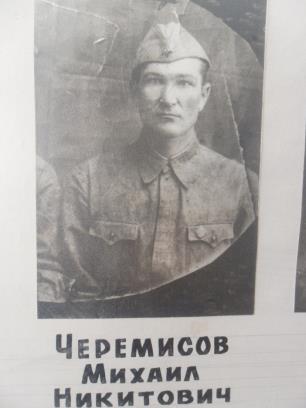 Черемисов Михаил НикитовичЭтих богородчан нет в Книге памяти, нет на плитах Обелиска, их фото размещены на стенде погибших.ЛЕПЁШКИН Иван Эммануилович, сведений нет.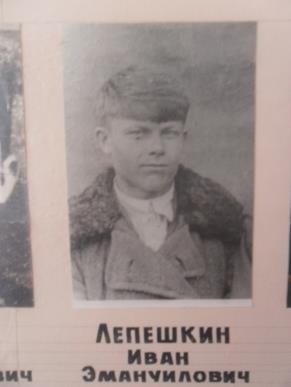 САПЕГИН Владимир Власович, сведений нет.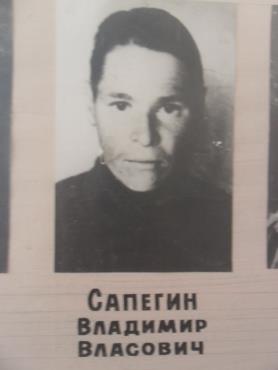 УСОВ Леонид Андреевич, сведений нет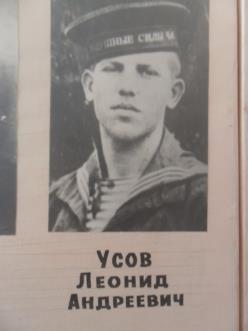 ПАНКРАТОВ Пантелей Никифорович, сведений нет.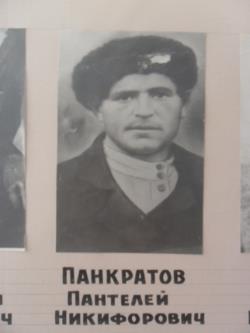 Призван в 1941году Песчанокопский РВК, Ростовская обл., Песчанокопский р-н,кр-ц, пропал без вести  12. 1943 года